RELATORIO DE RECEBIMENTO DE ANIMAIS SILVESTRES NO MÊS DE NOVEMBRO PROVENIENTES DO MUNICÍPIO DE VALINHOS.Relação de óbitos de animais silvestres provenientes do Município de VALINHOS.Relação de solturas de animais silvestres provenientes do Município de VALINHOS.Relação de animais silvestres em processo de reabilitação na Associação Mata Ciliar provenientes do Município de VALINHOS.RELATÓRIO FOTOGRÁFICO DE ANIMAIS SILVESTRES NO MÊS DE NOVEMBRO DO MUNICÍPIO DE VALINHOS
(40818) – Jabuti, abandonado em residência, entregue pela Guarda Municipal de Valinhos no dia 01-11-22.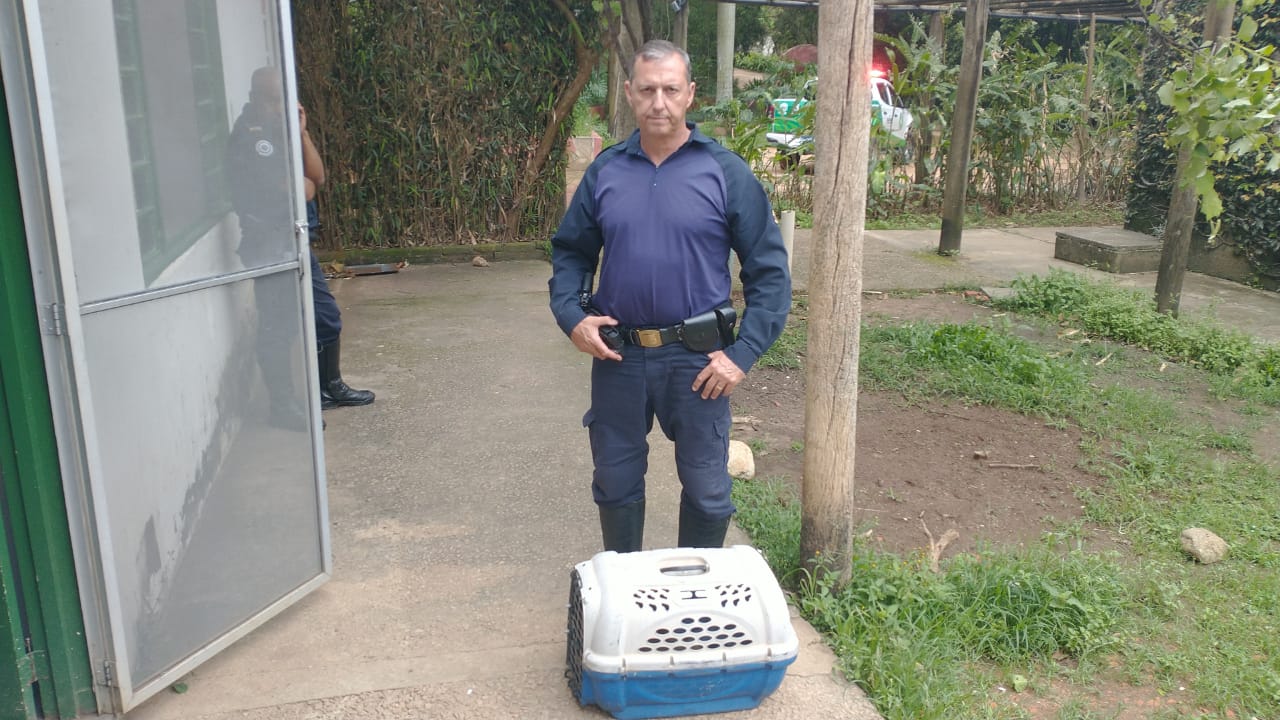 
(40818) – Jabuti.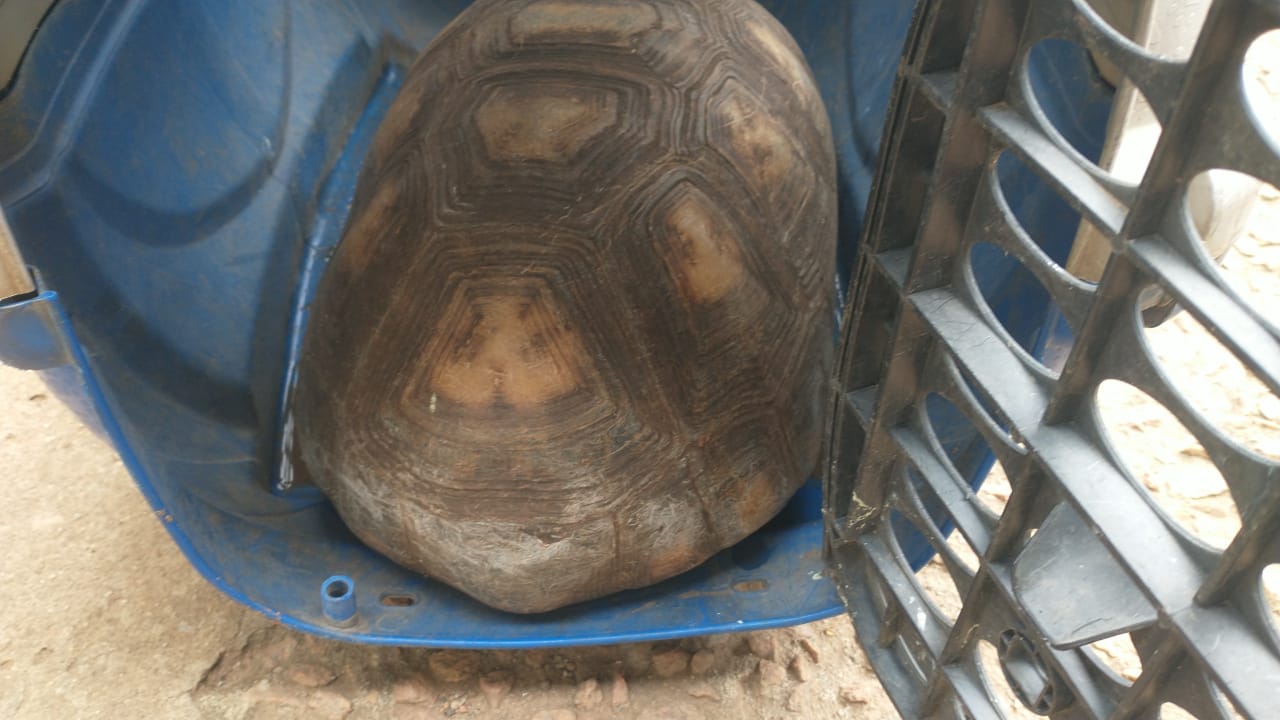 
(40843 ao 40848) – Gambás, encontrados em empresa e entregues pela Guarda Municipal de Valinhos no dia 03-11-22.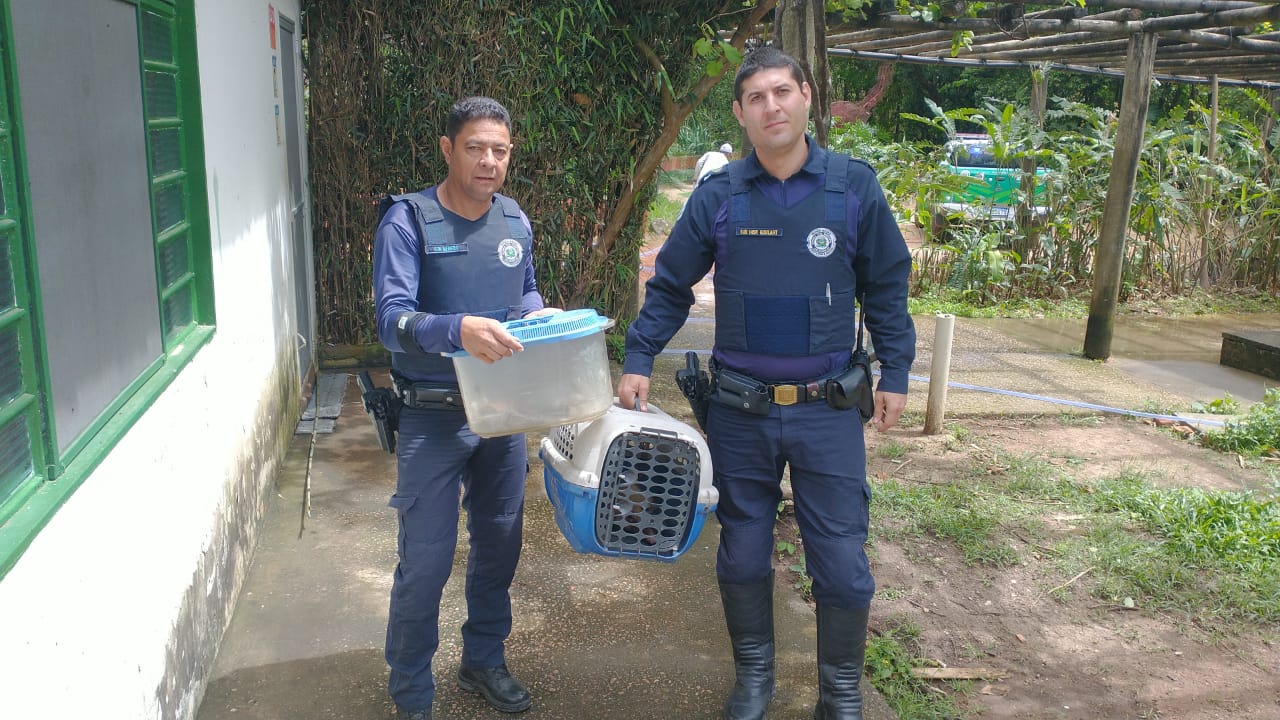 
(40843) – Gambá.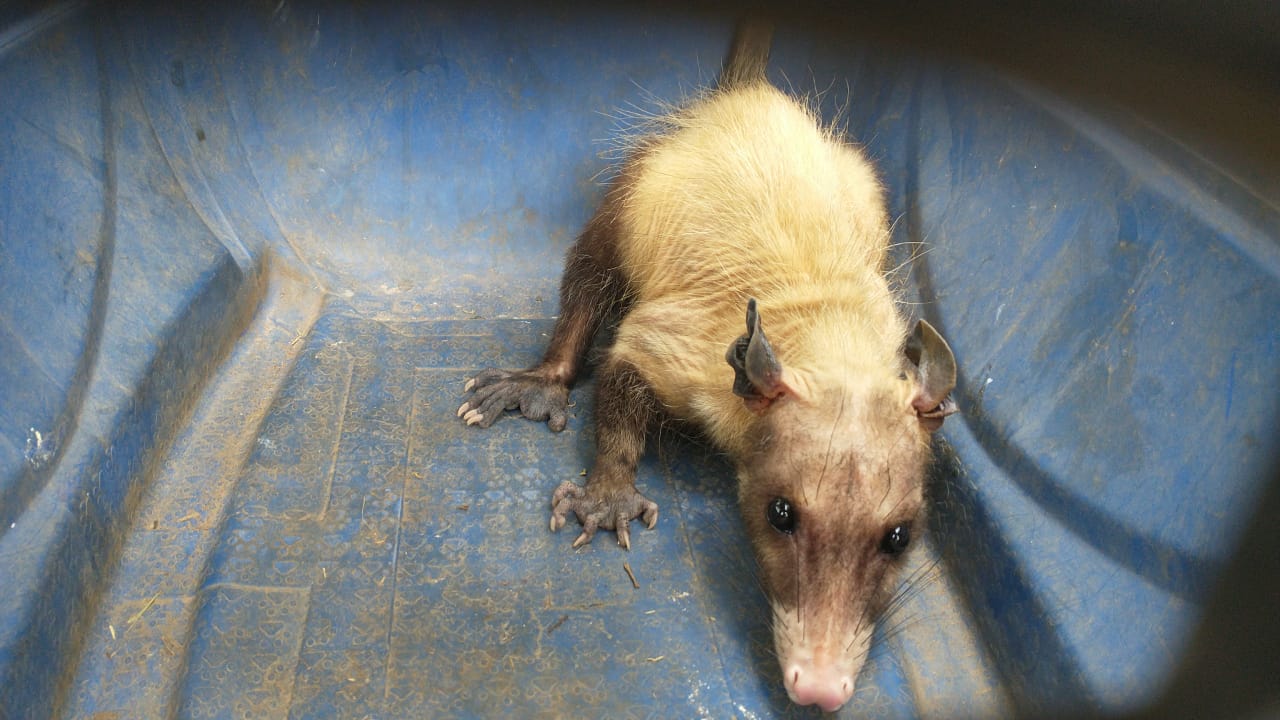 
(40844 ao 40848) – Gambás.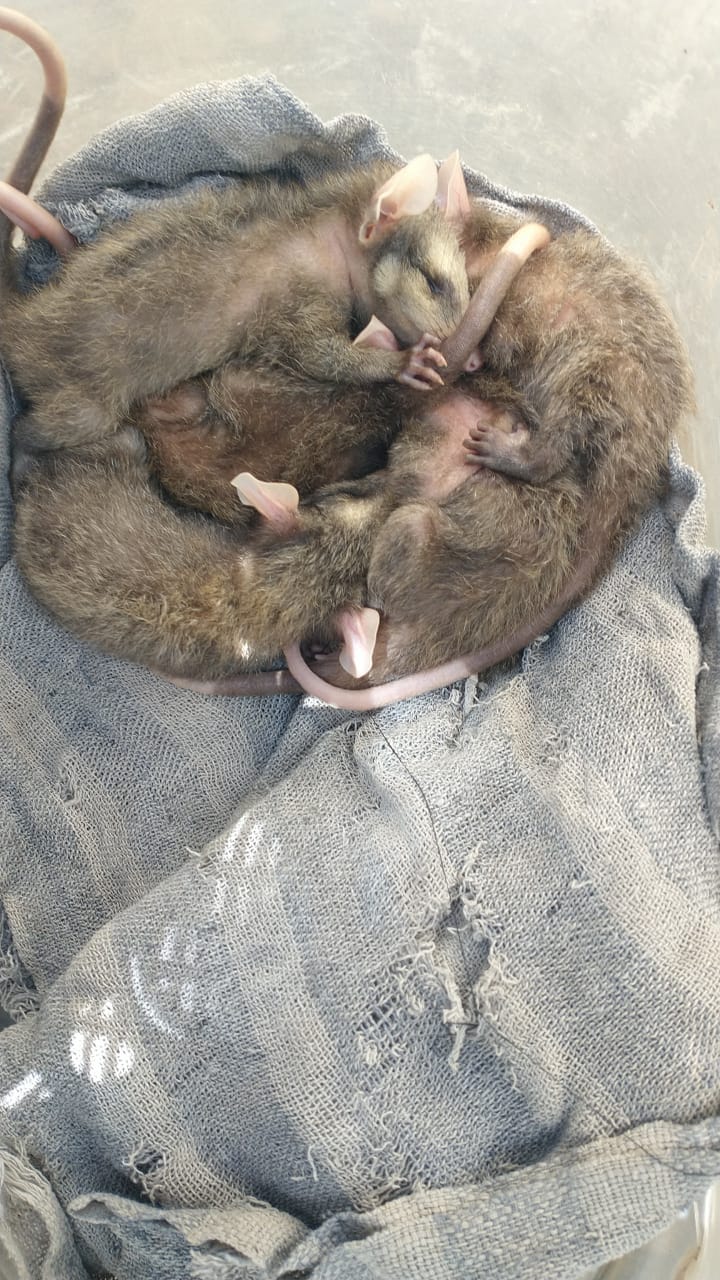 
(40868) – Sanhaço-cinzento, resgatado e entregue pela Guarda Municipal de Valinhos no dia 03-11-22.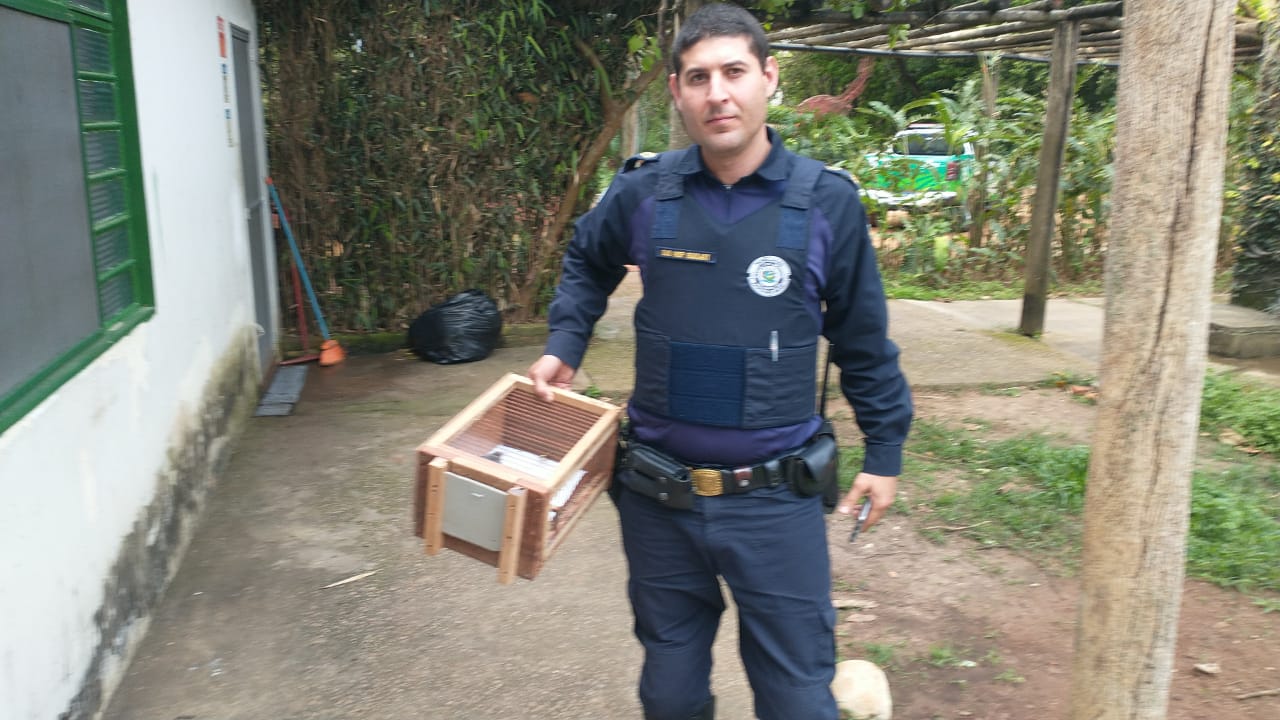 
(40868) – Sanhaço-cinzento.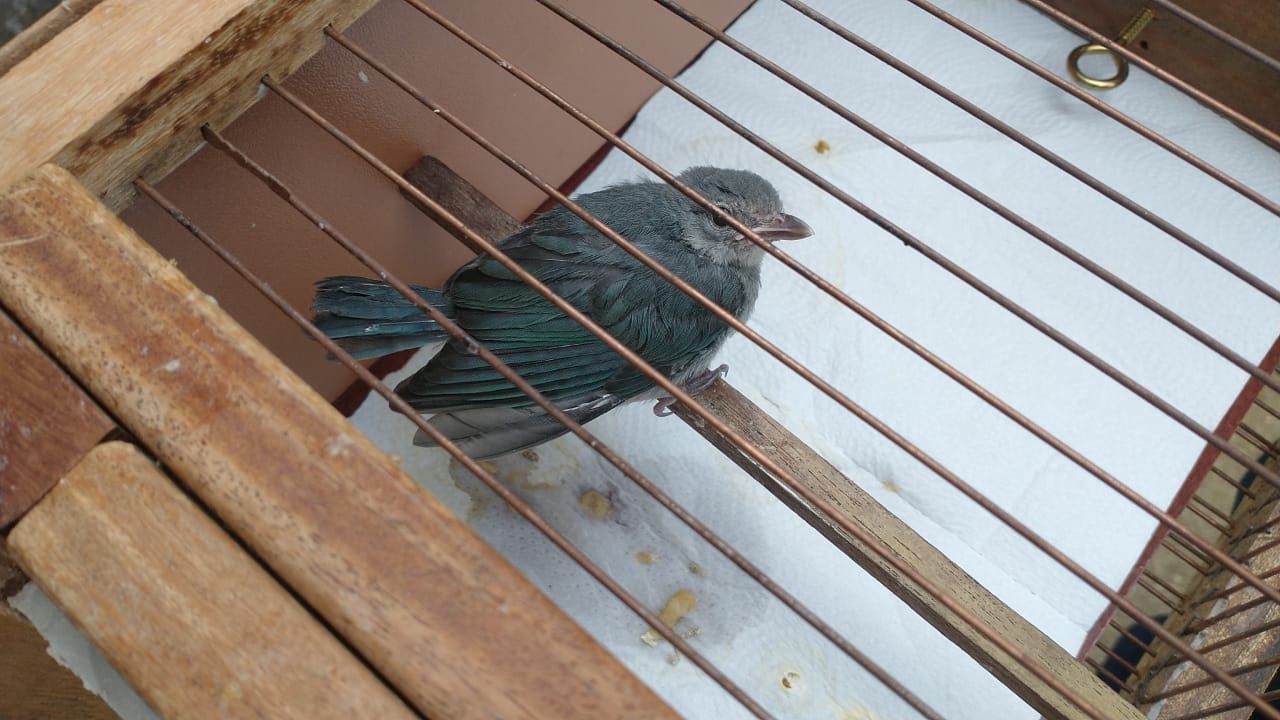 
(40869) - Bem-te-vi,  caiu do ninho, Guarda Municipal de Valinhos no dia 03-11-22.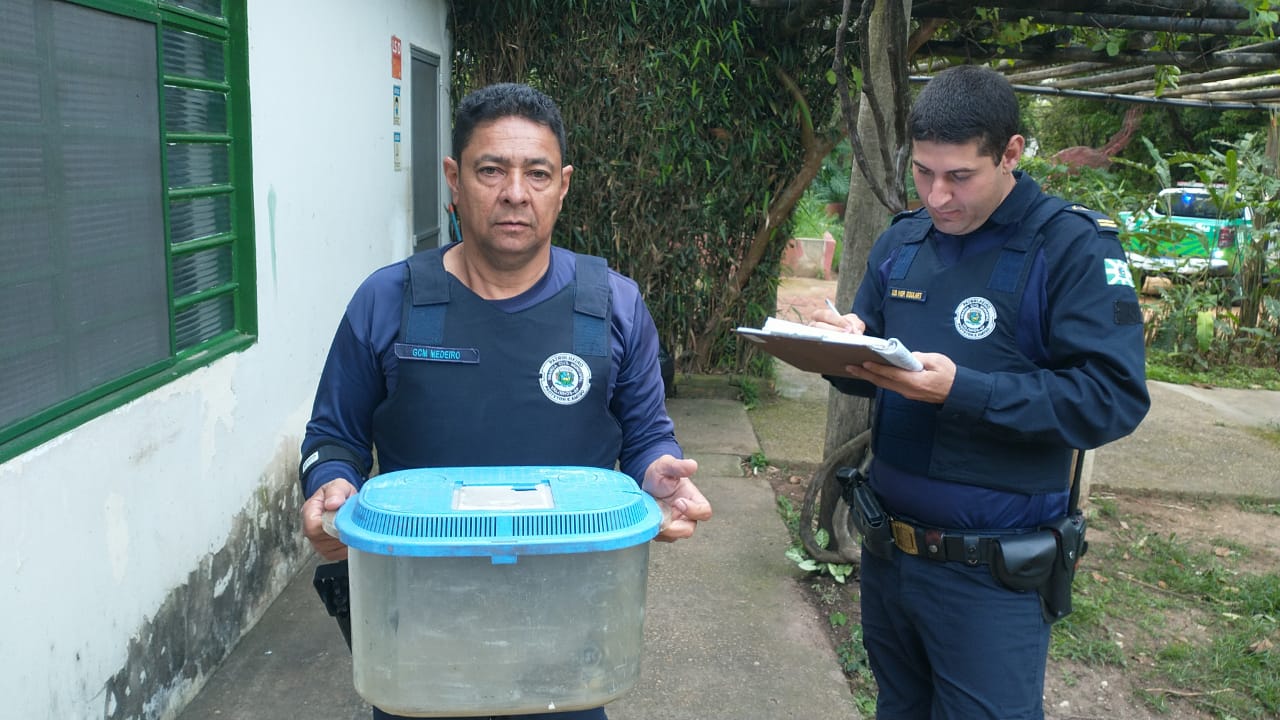 
(40869) - Bem-te-vi.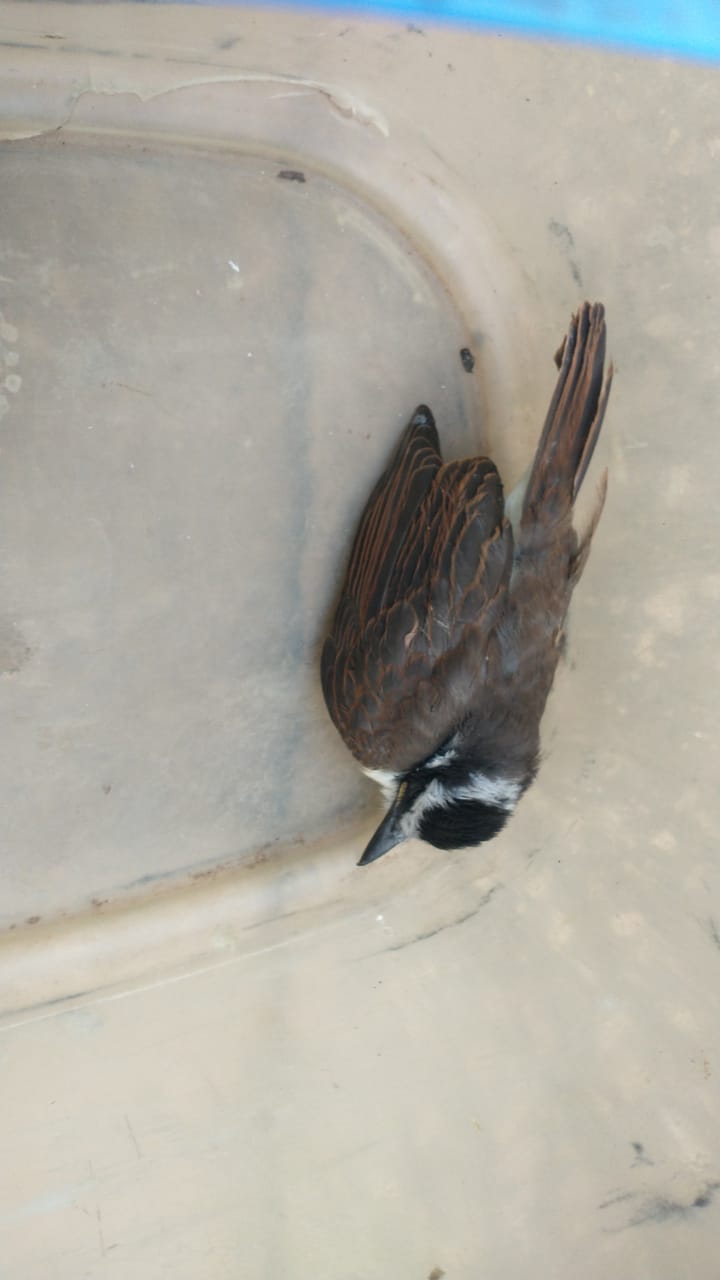 
(40887) – Gambá-de-orelha-branca, atacado por Teiú, entregue pela Guarda Municipal de Valinhos no dia 04-11-22.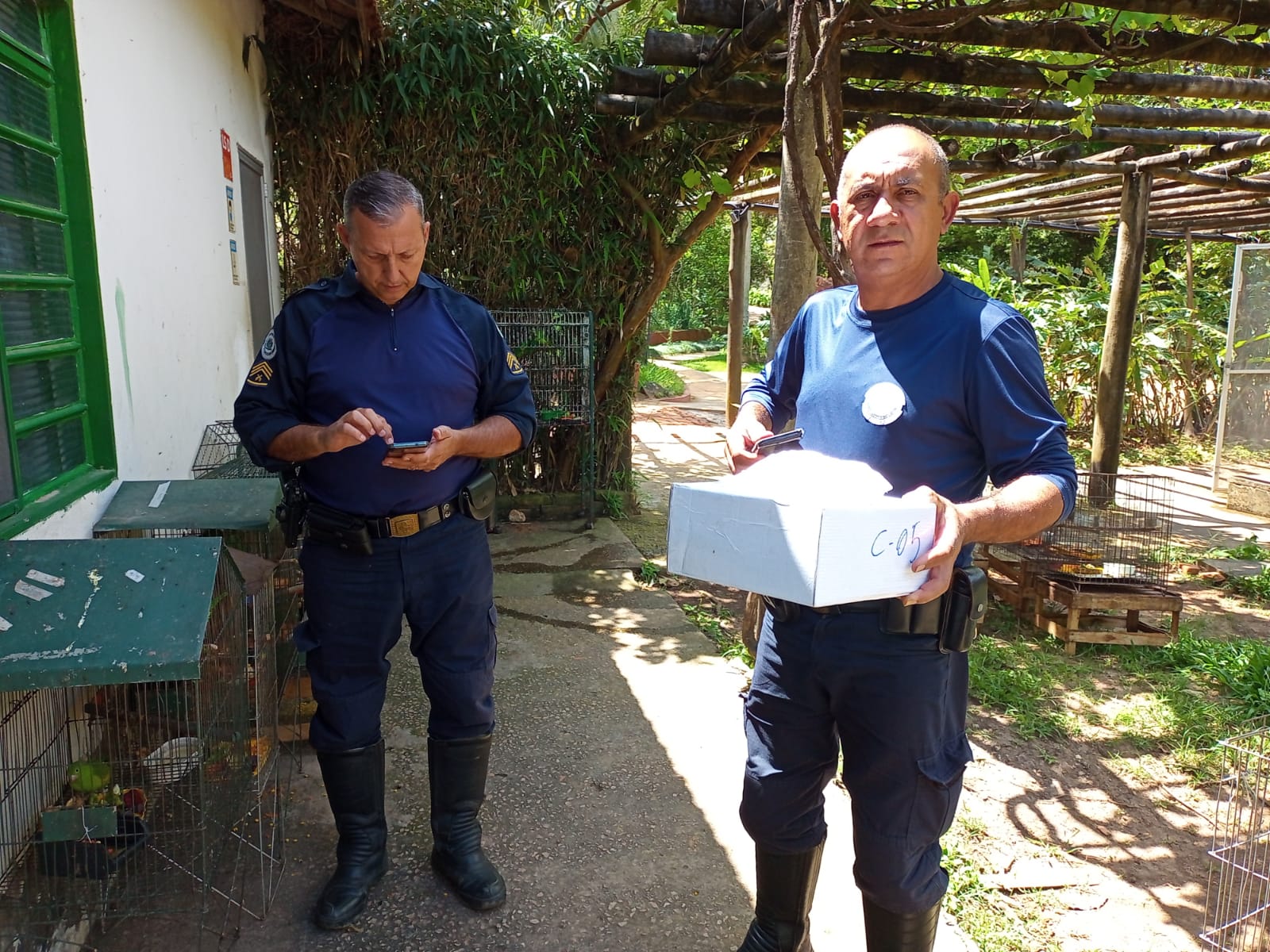 
(40932) – Jacuguaçu, atacado por cão e (40933) Bem-te-vi,  encontrado em quintal sem conseguir voar. Entregues pela Guarda Municipal de Valinhos no dia 07-11-22.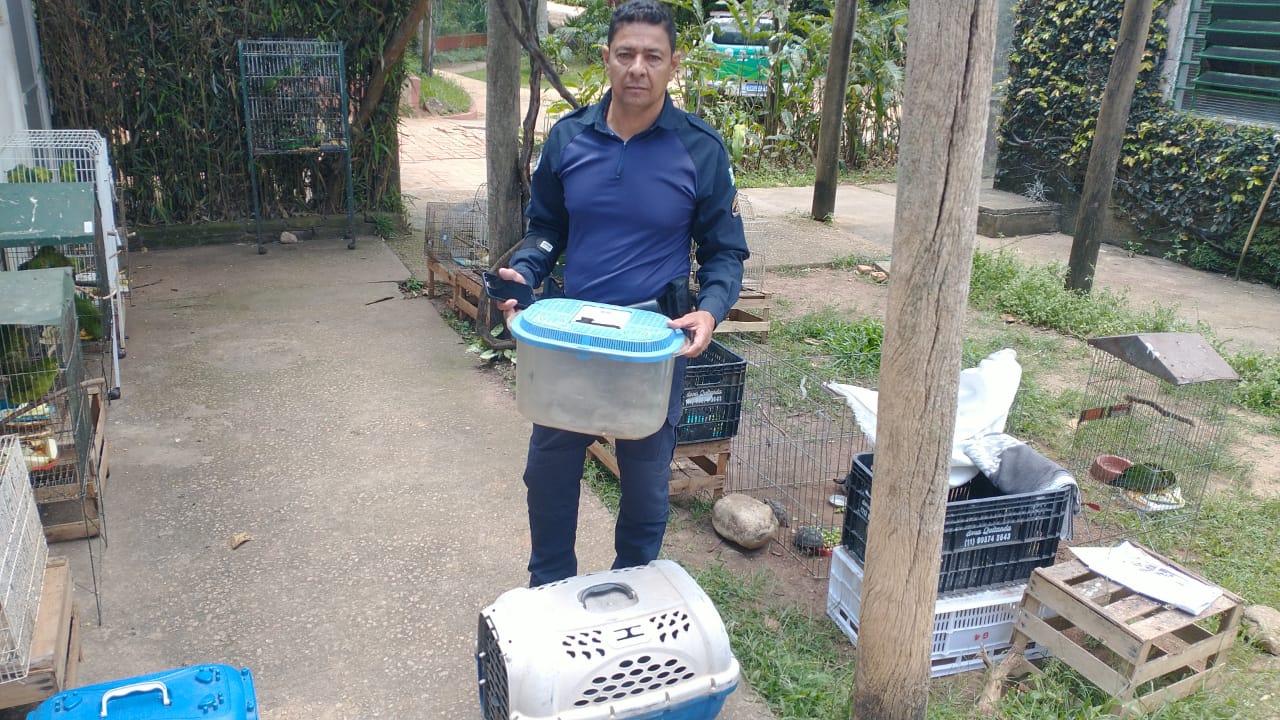 
(40932) – Jacuguaçu.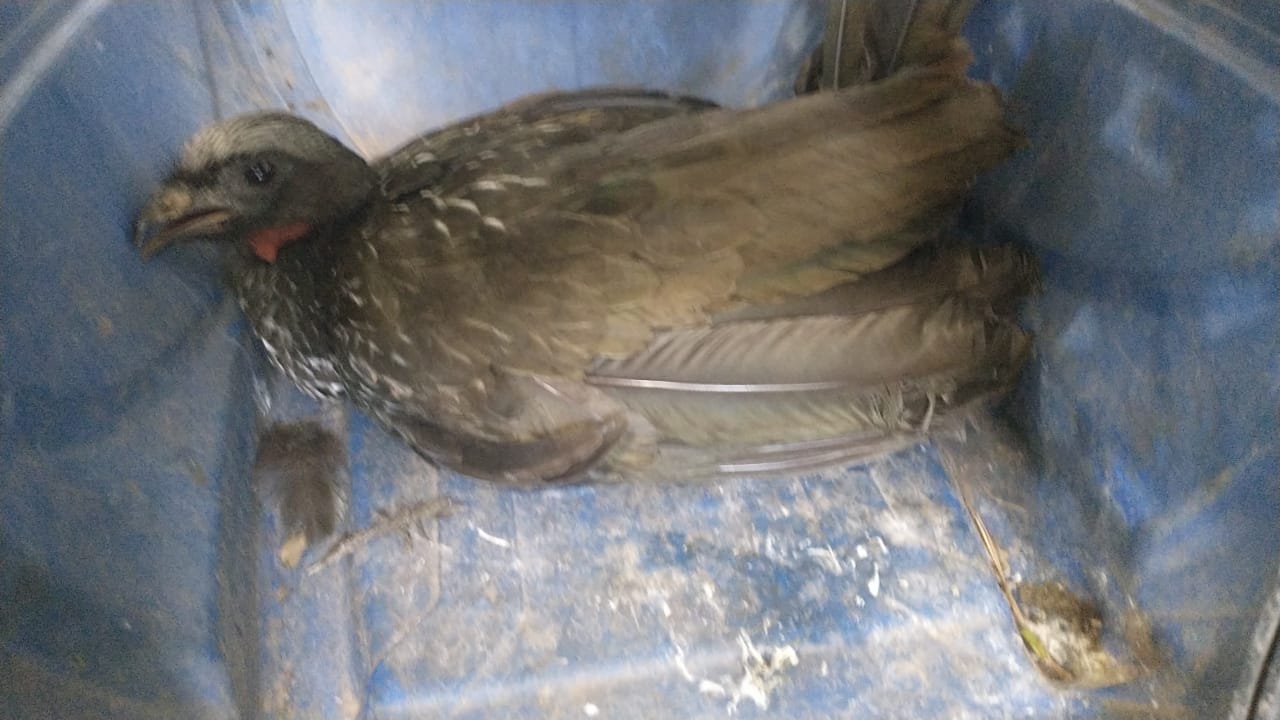 
(40933) Bem-te-vi.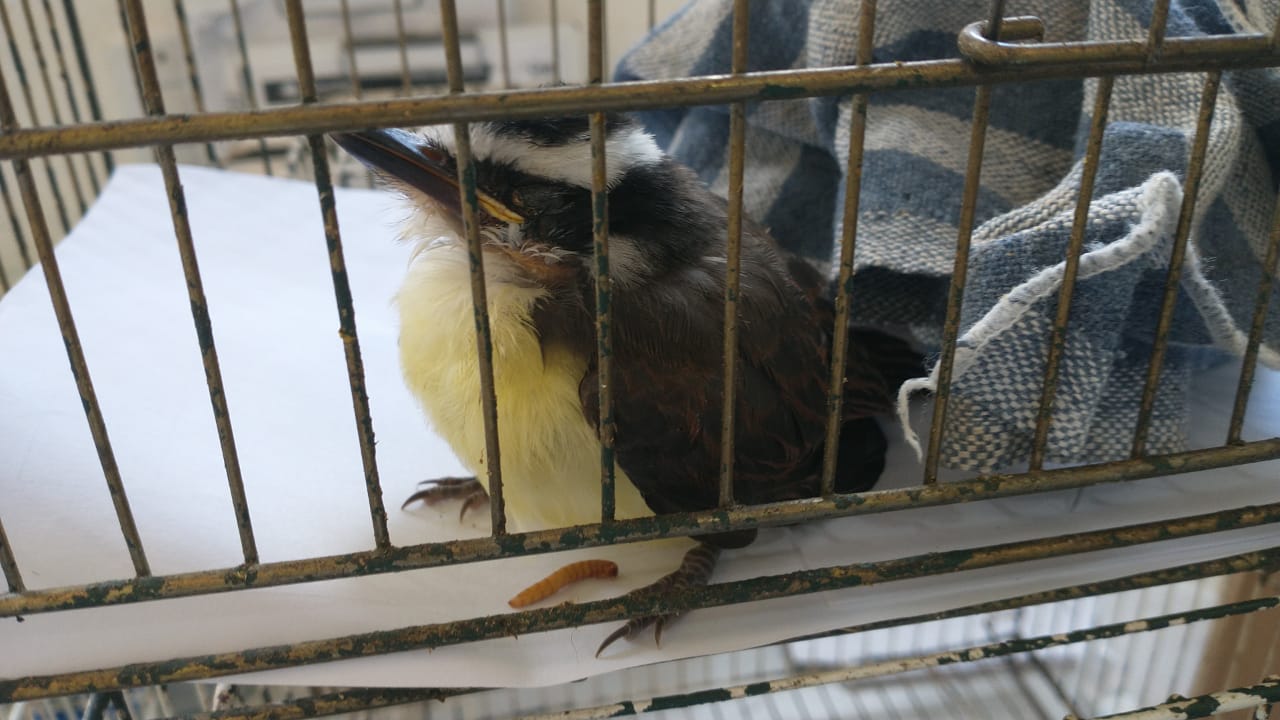 
(40946) – Bem-te-vi, filhote, encontrado em loja e (40947 e 40948) Corujas-do- mato, encontradas em pátio de empresa. Entregues pela Guarda Municipal de Valinhos no dia 08-11-22.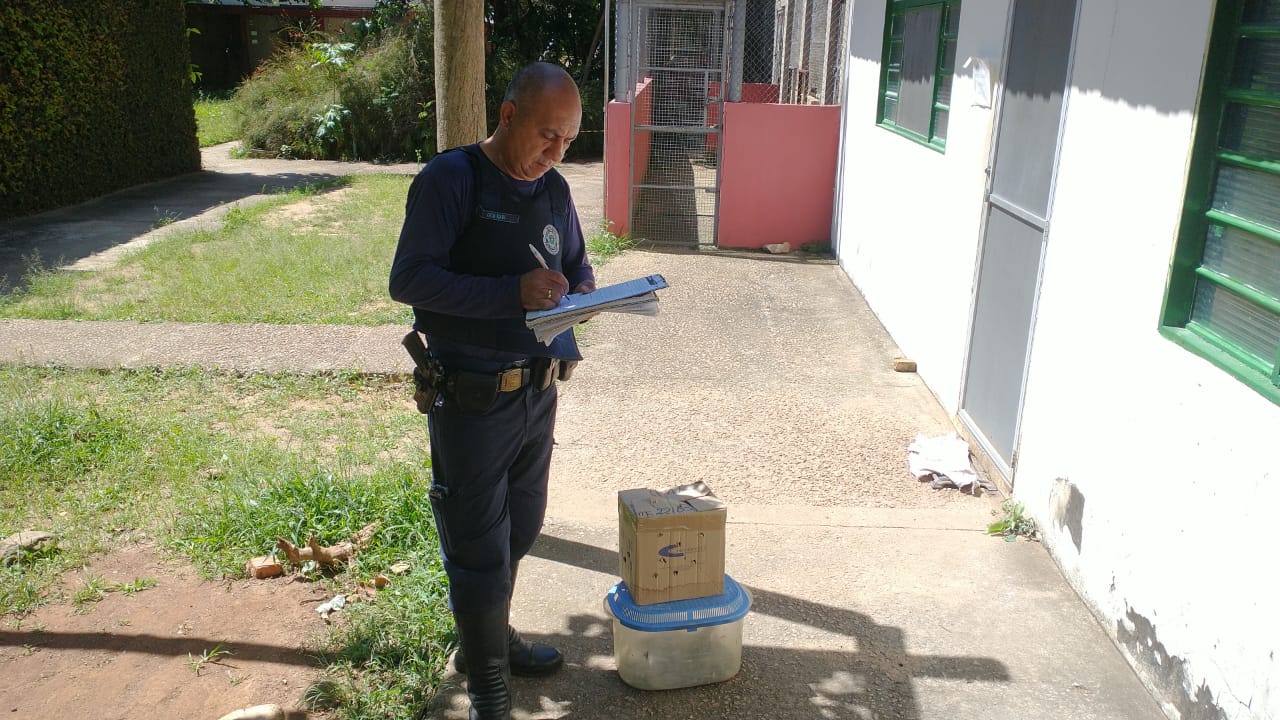 
(40946) – Bem-te-vi.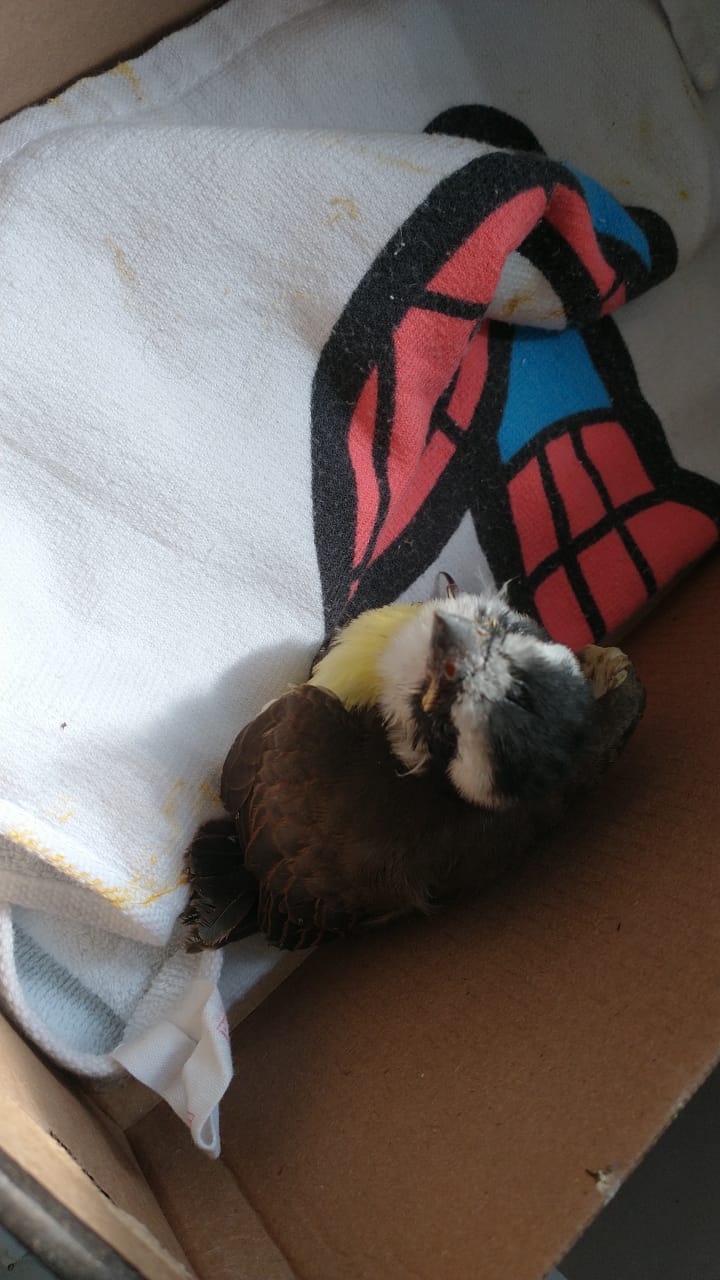 
(40947 e 40948) Corujas-do- mato.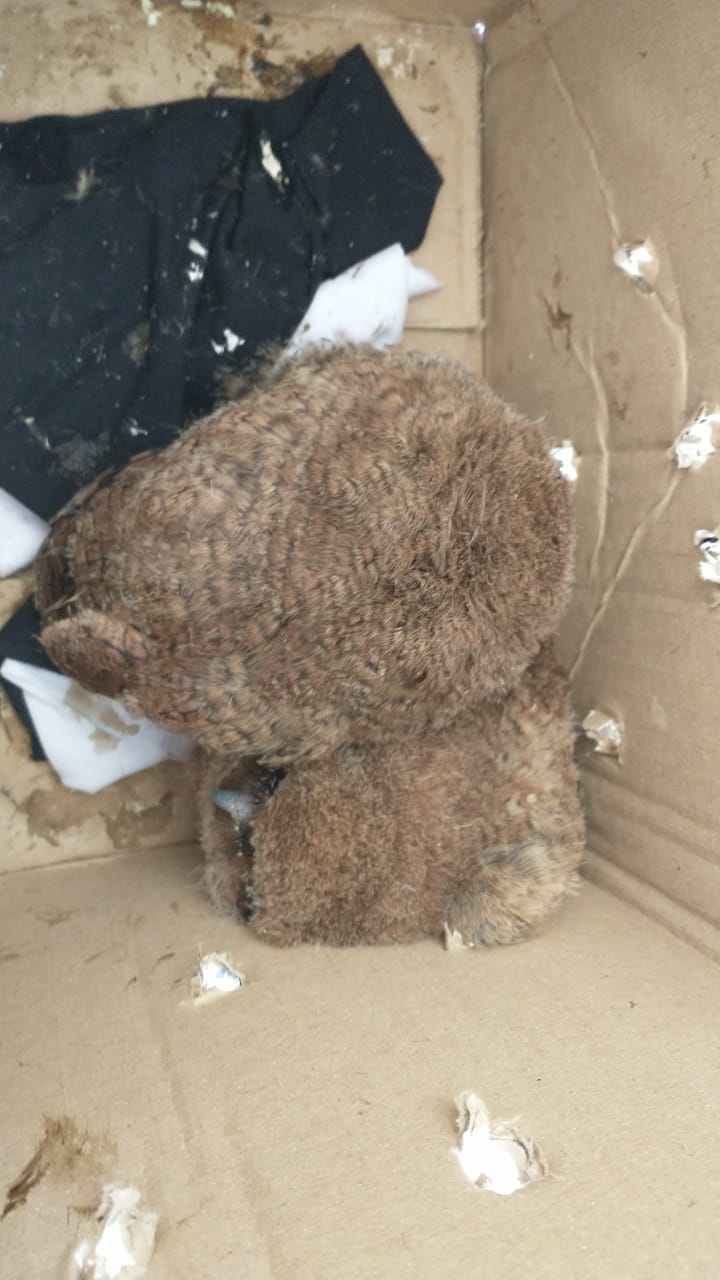 
(41026) – Bigodinho e (41027) Trinca-ferro, apreendidos e entregues pela Guarda Municipal de Valinhos no dia 13-11-22.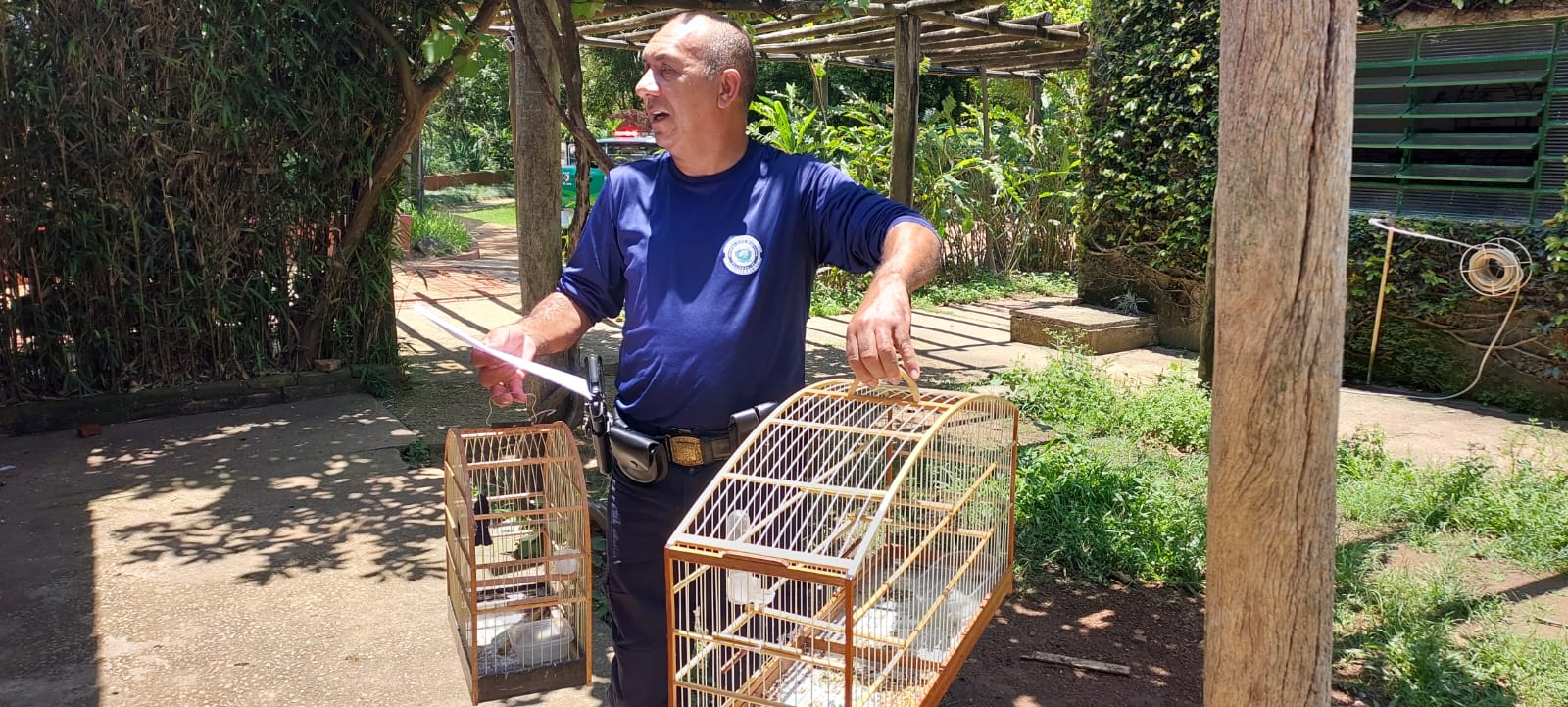 
(41047 e 41048) – Curicacas, ninho caiu de árvore, entregues pela Guarda Municipal de Valinhos no dia 15-11-22.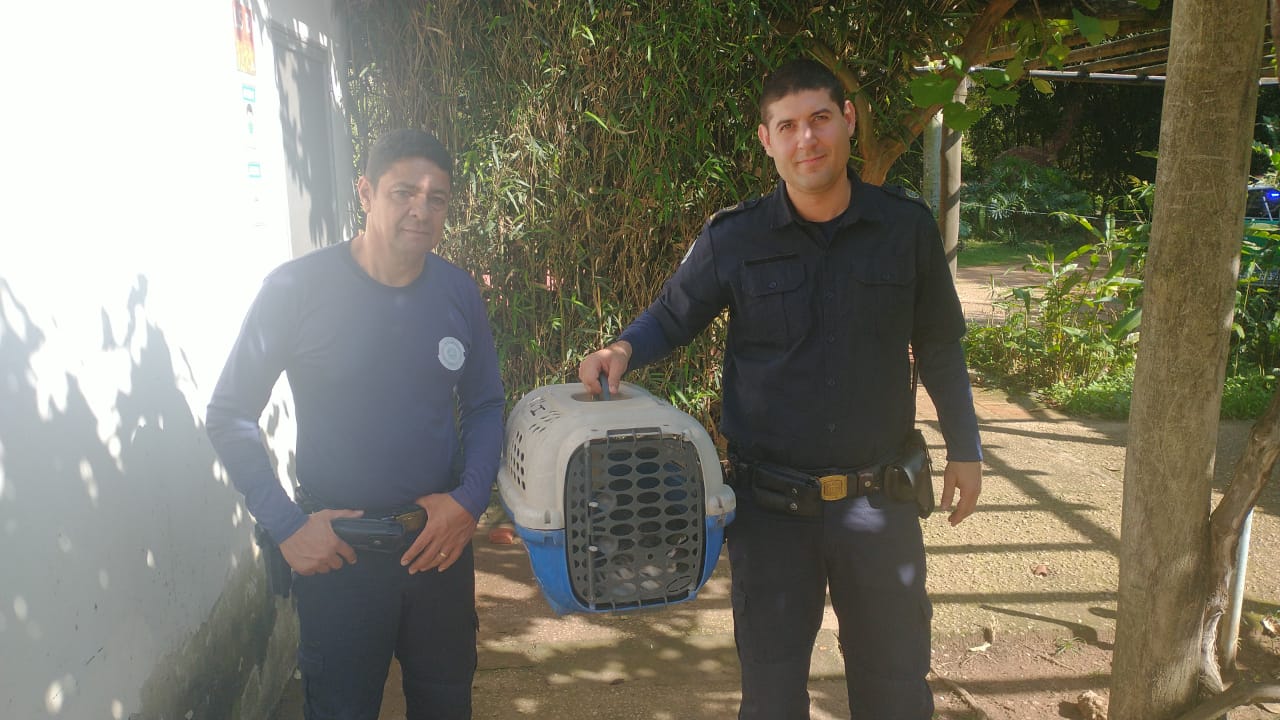 
(41047 e 41048) – Curicacas.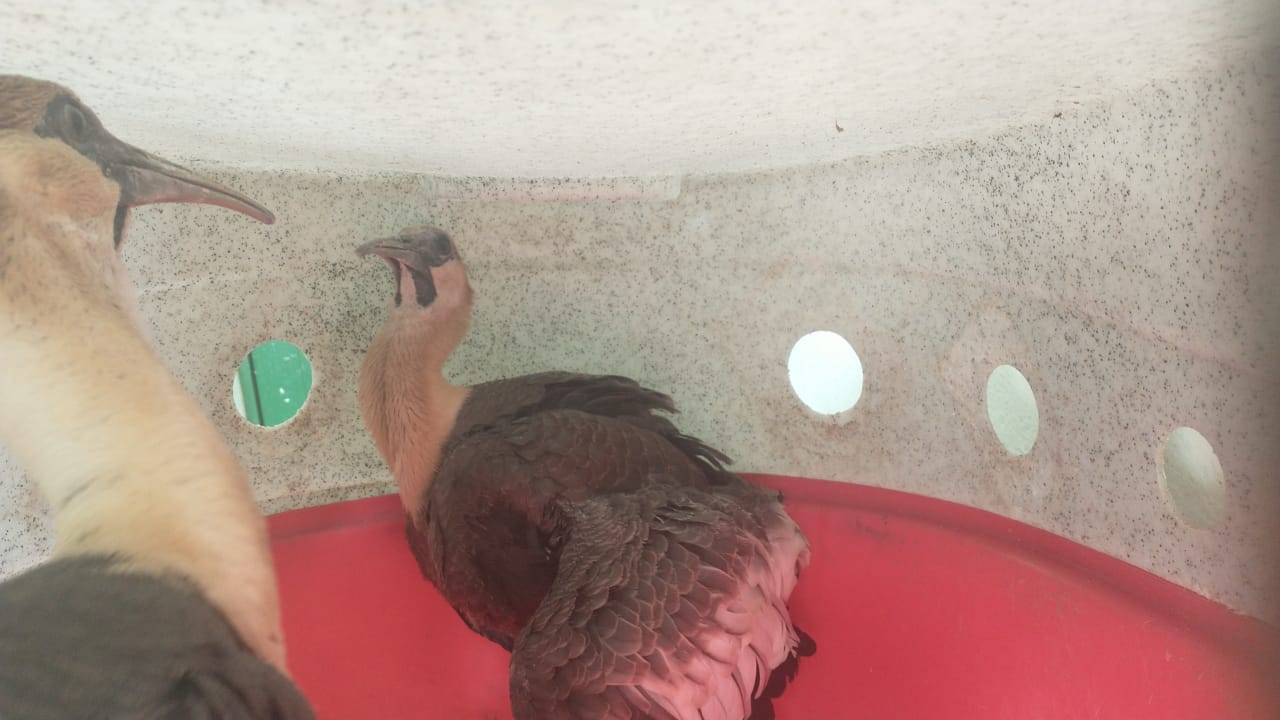 
(41064) - Curió, (41065) Coleirinho e (41066) Azulão, vindos de entrega voluntária, entregues pela Guarda Municipal de Valinhos no dia 16-11-22.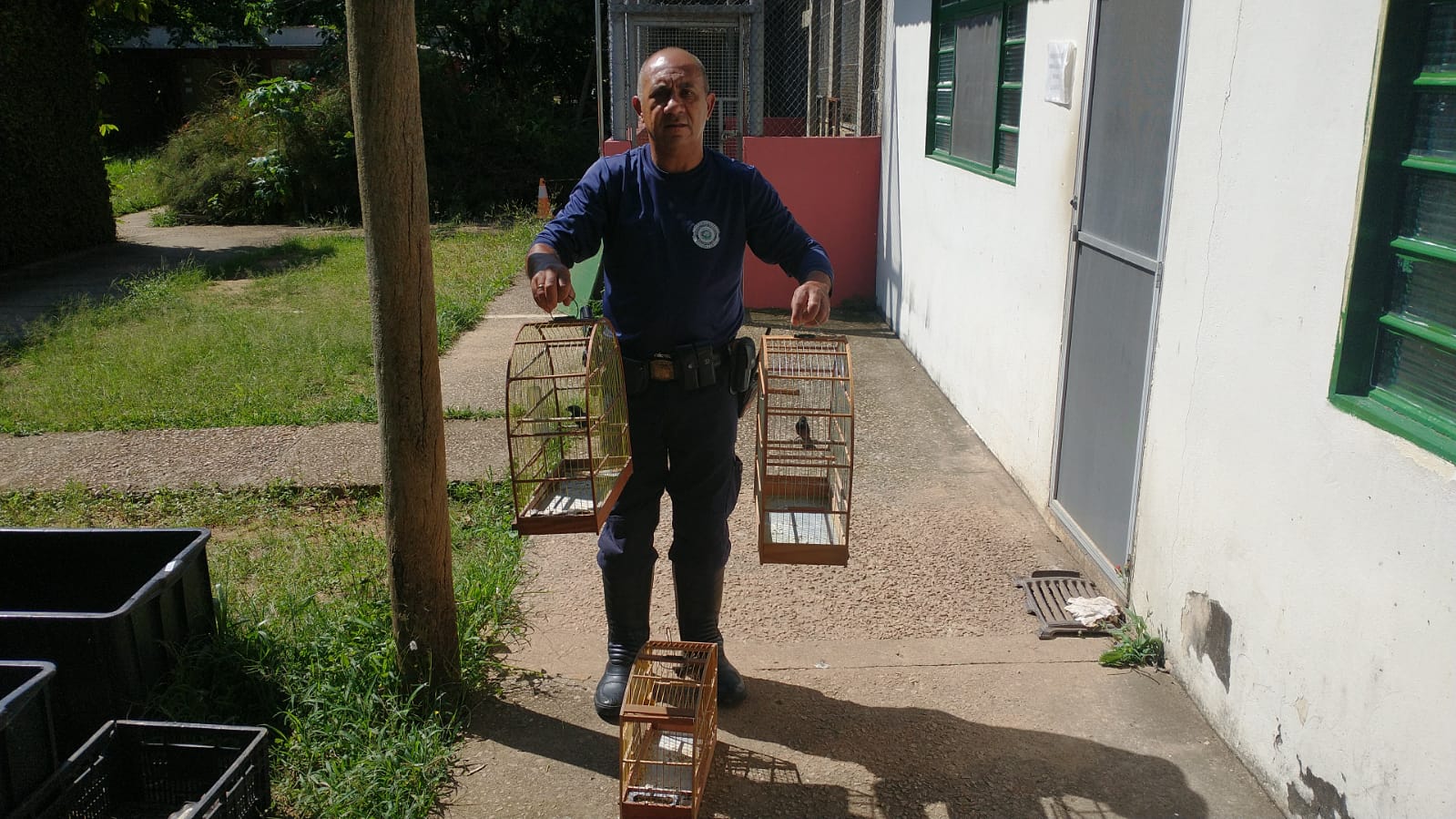 
(41064) – Curió.


(41065) Coleirinho.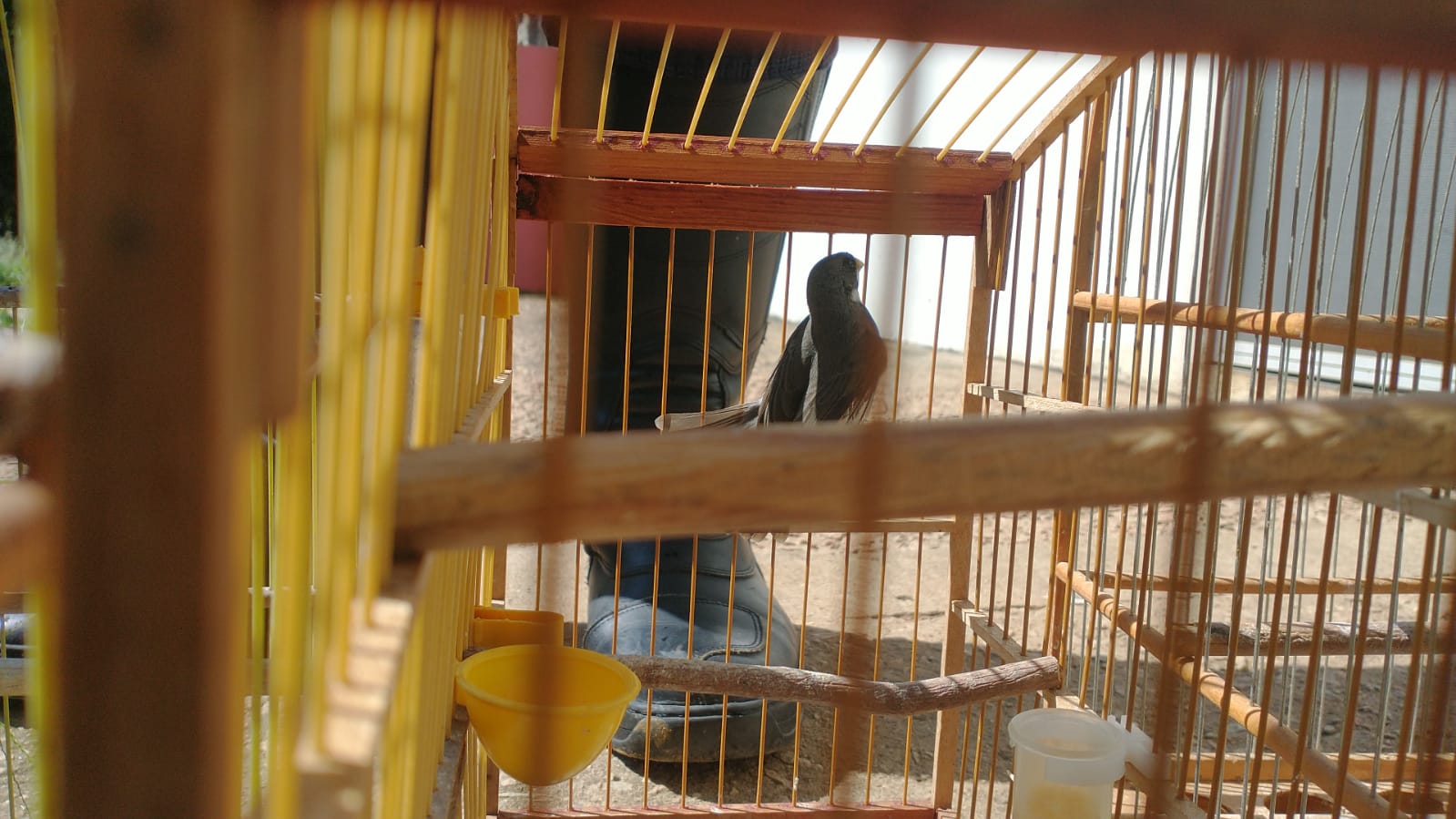 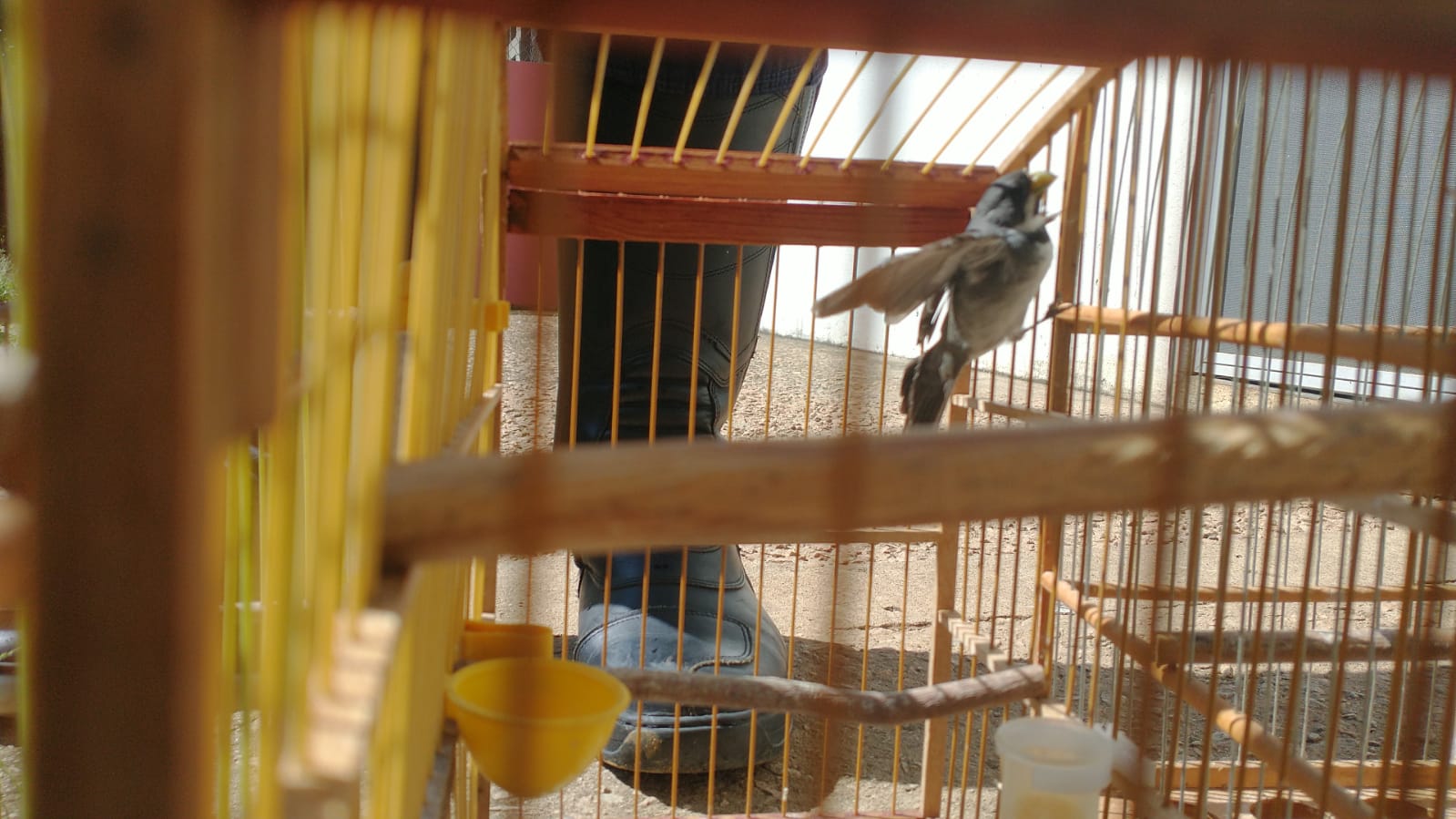 
(41066) Azulão.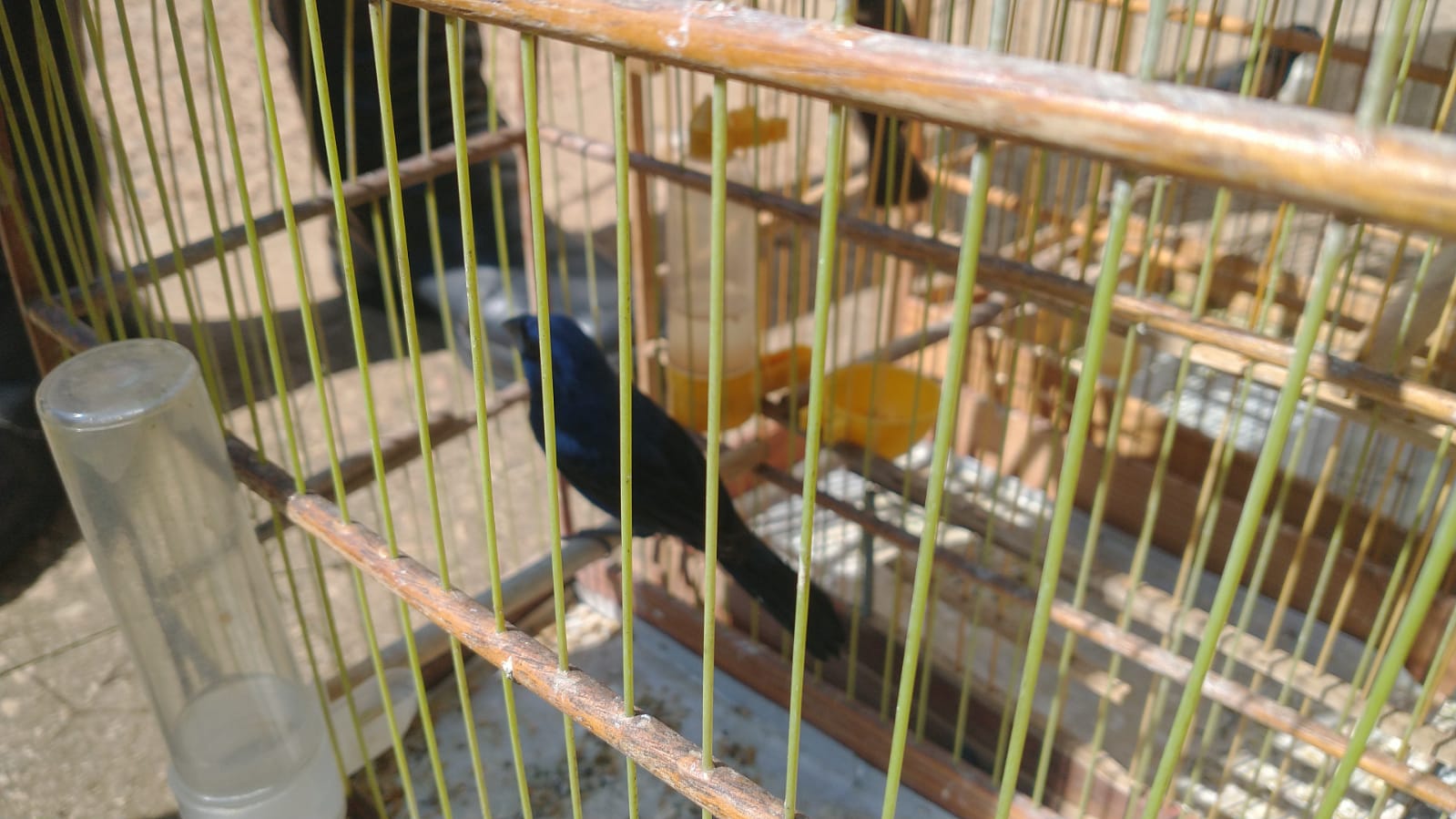 
(41092) – Gambá, atacado por cão, entregue pela Guarda Municipal de Valinhos no dia 17-11-22.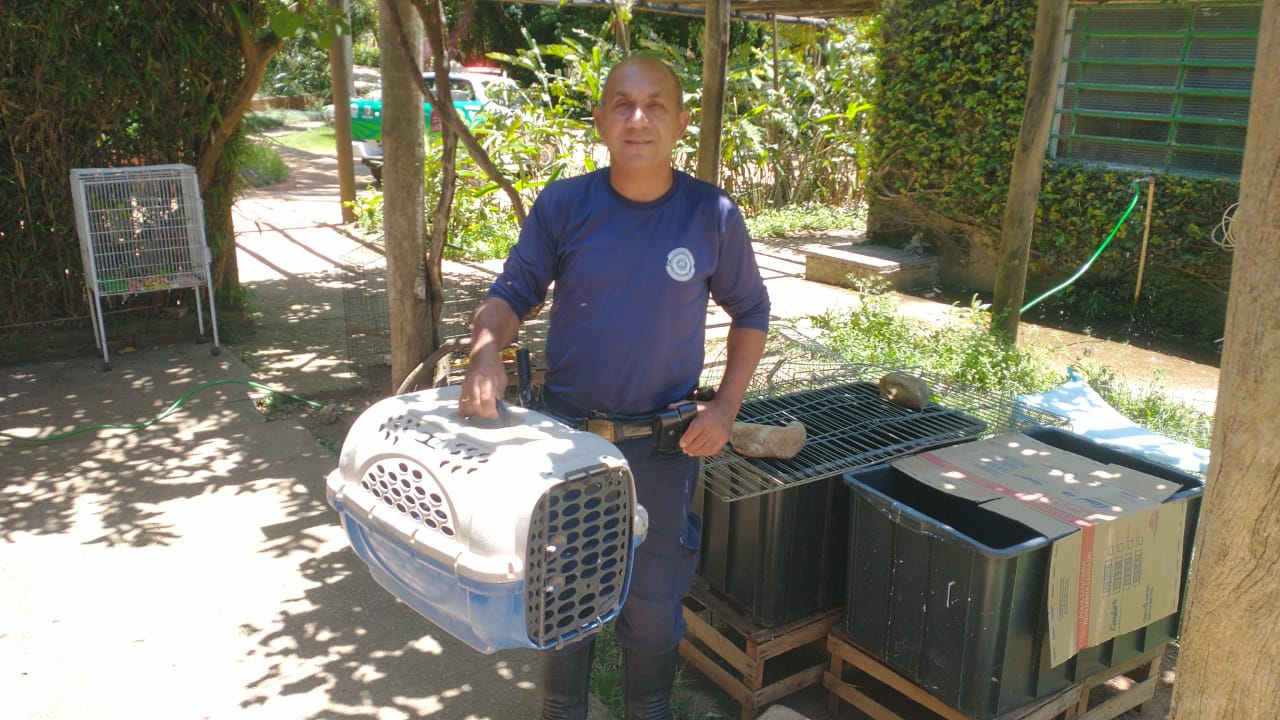 
(41092) – Gambá.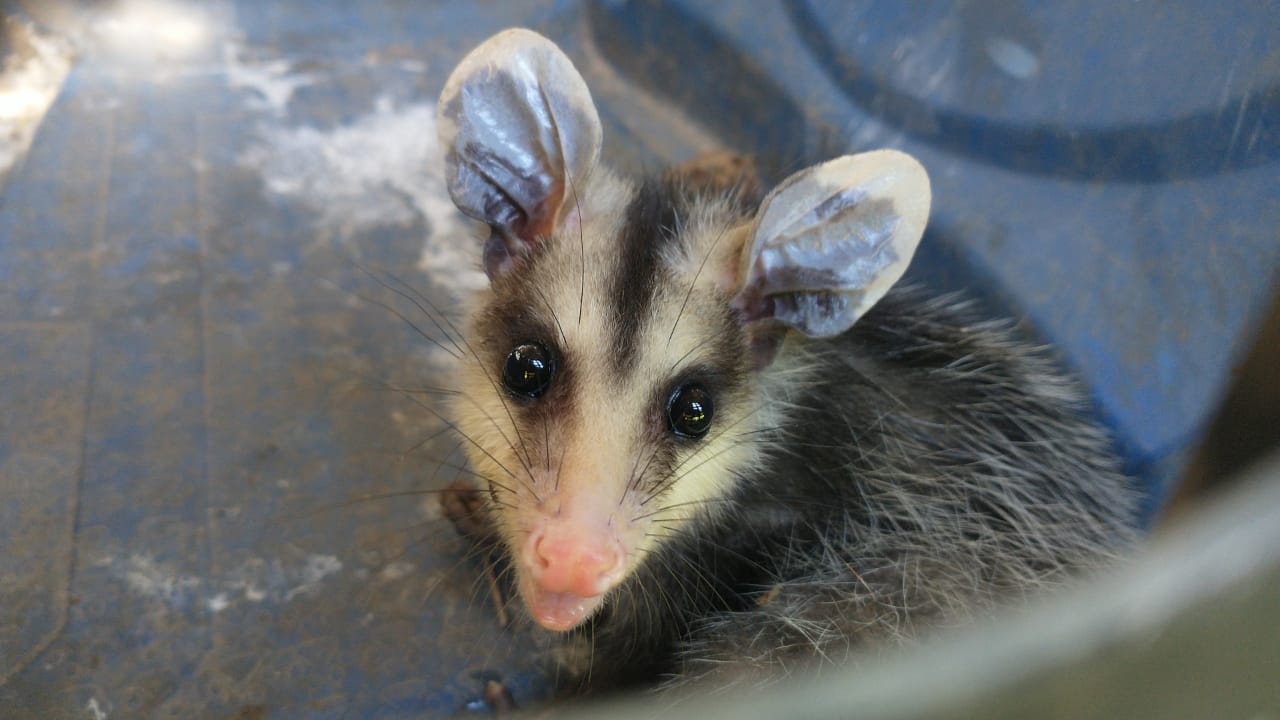 
(41105) – Gambá, encontrado em via pública, entregue pela Guarda Municipal de Valinhos no dia 18-11-22.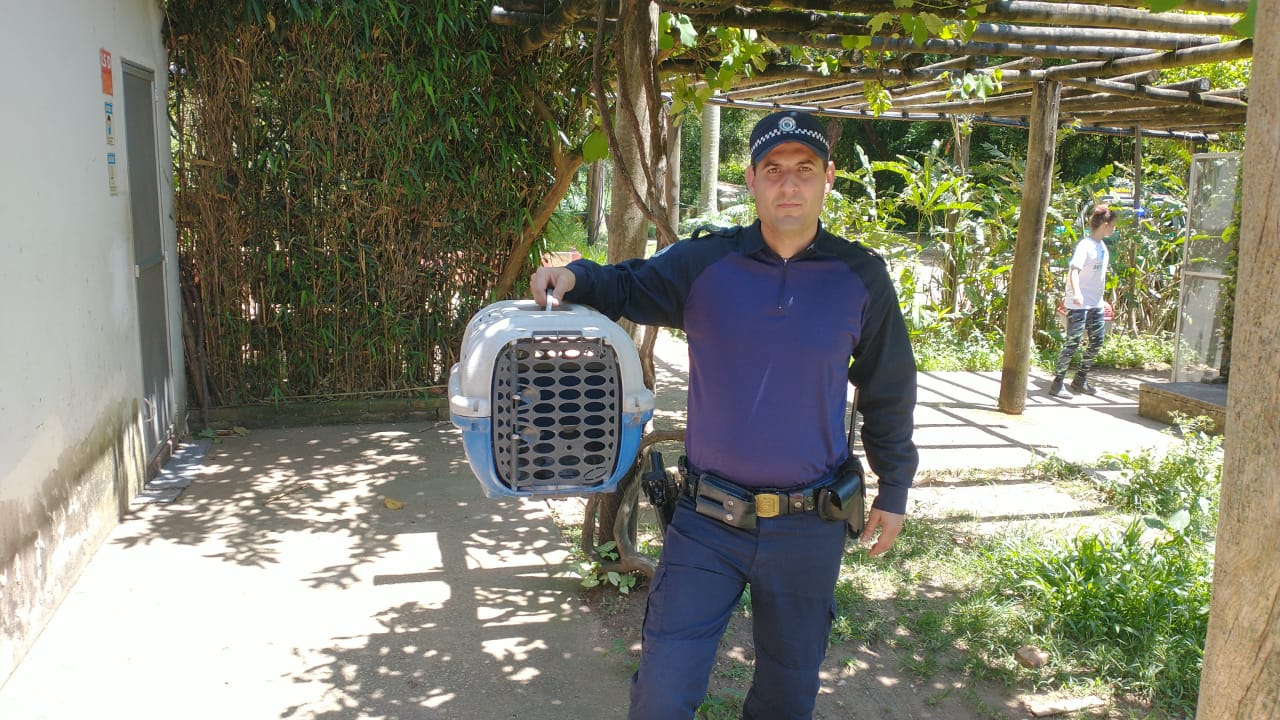 
(41105) – Gambá.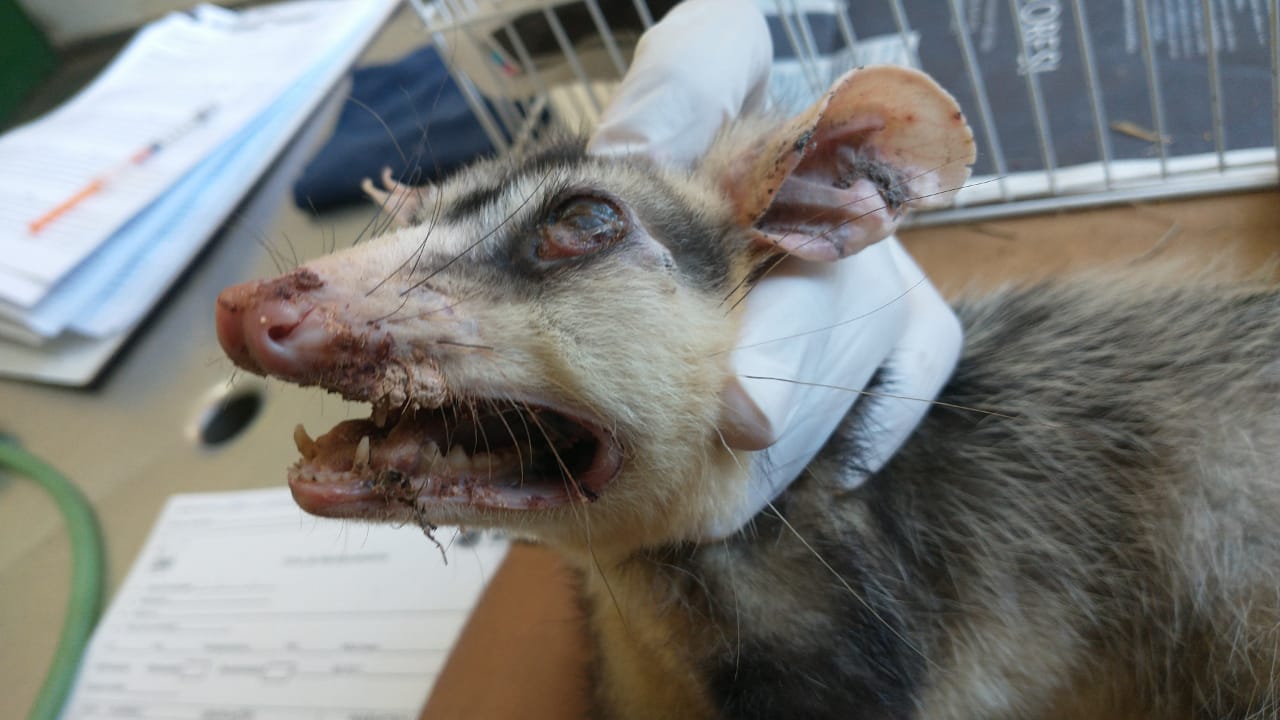 
(41136 e 41137) – Sanhaços, caíram do ninho, entregues pela Guarda Municipal de Valinhos no dia 20-11-22.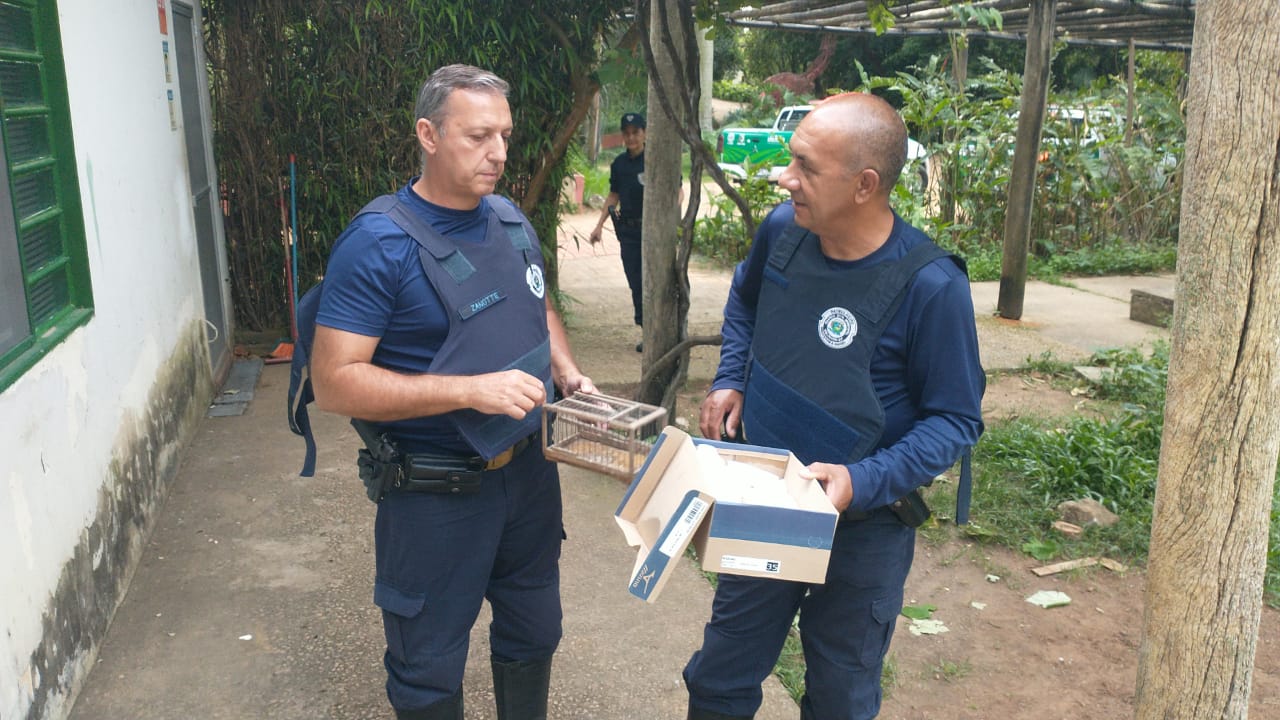 
(41136 e 41137) – Sanhaços.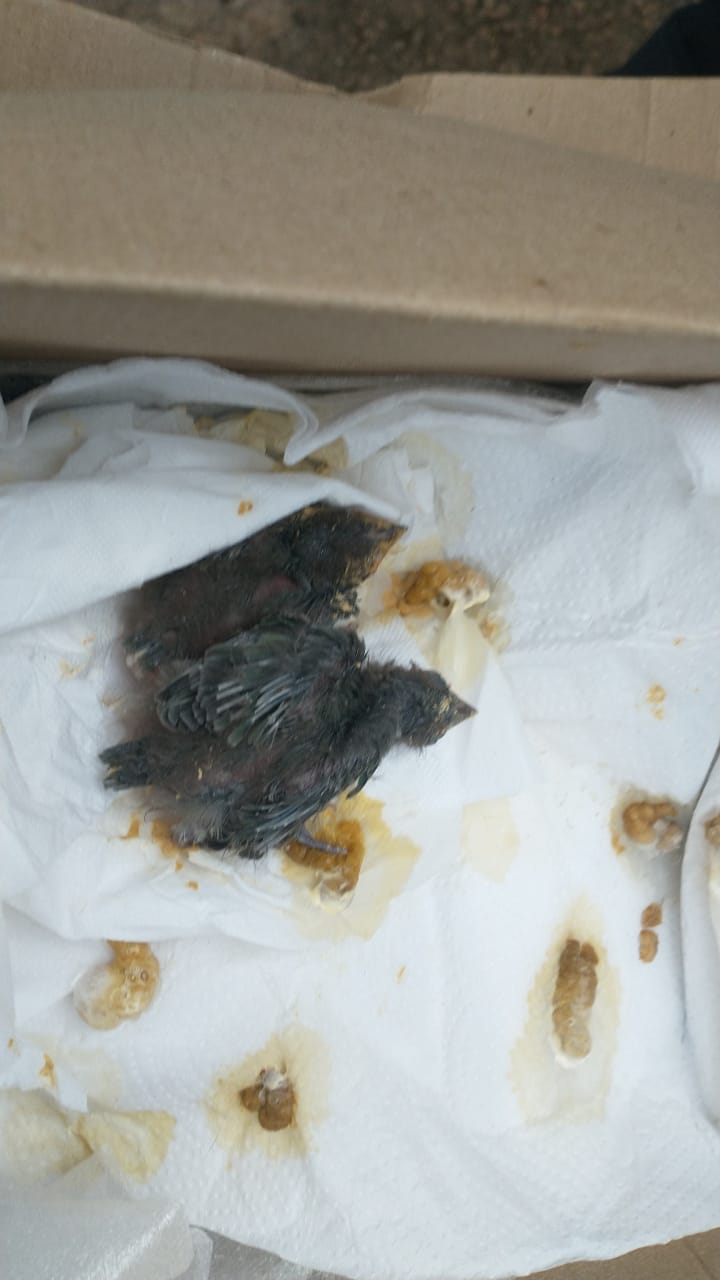 
(41143) – Jacuguaçu, atropelado, entregue pela Guarda Municipal de Valinhos no dia 21-11-22.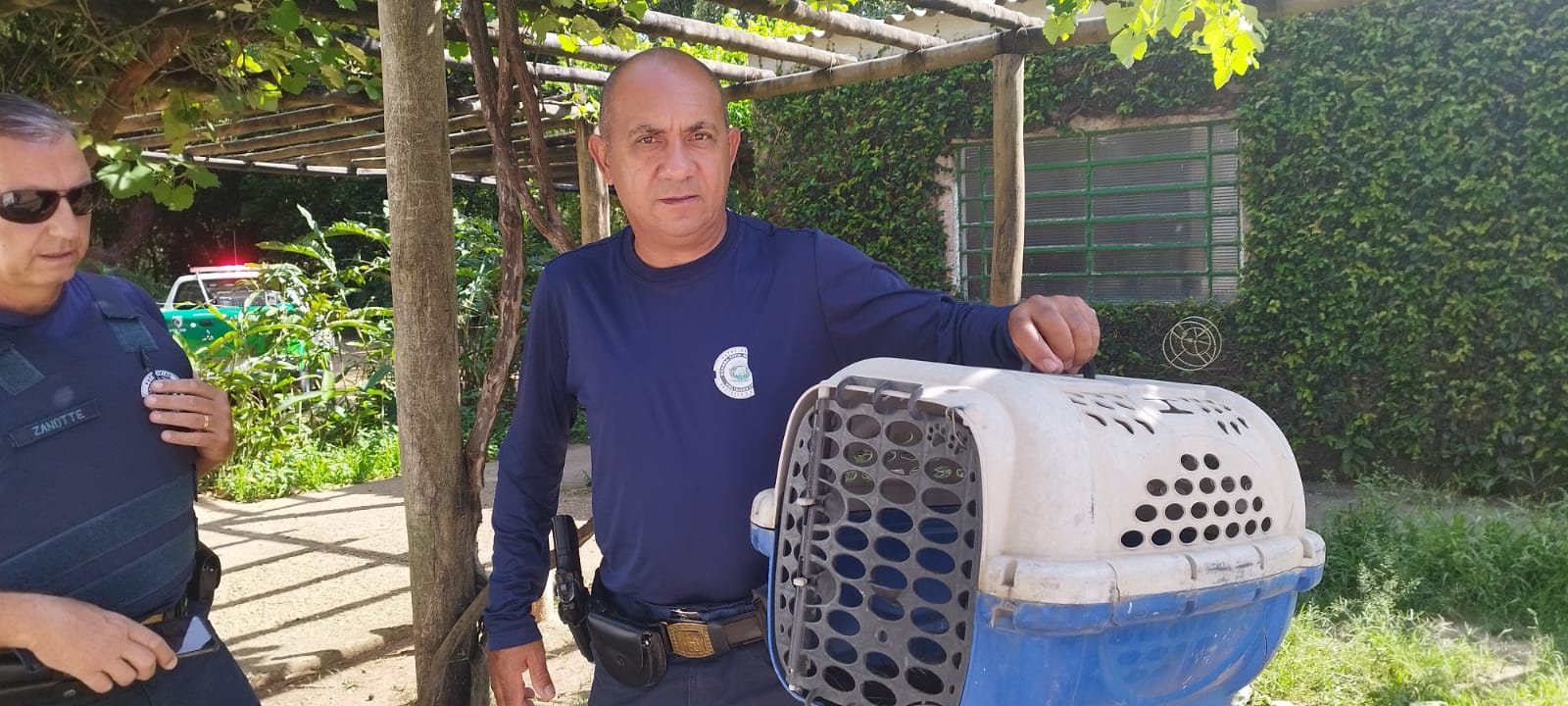 
(41143) – Jacuguaçu.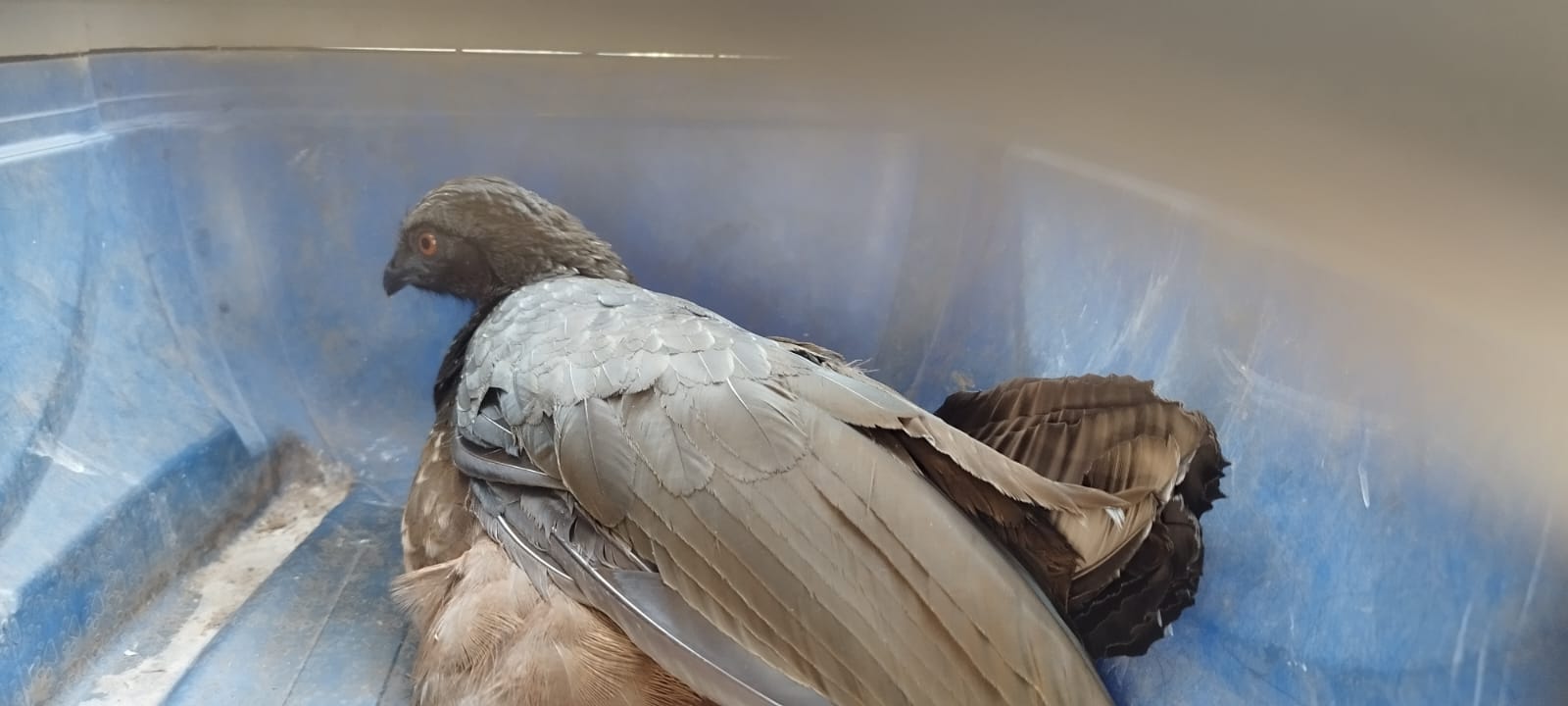 
(41162) – Arara-canindé, encontrado em bairro, entregue pela Guarda Municipal de Valinhos no dia 21-11-22.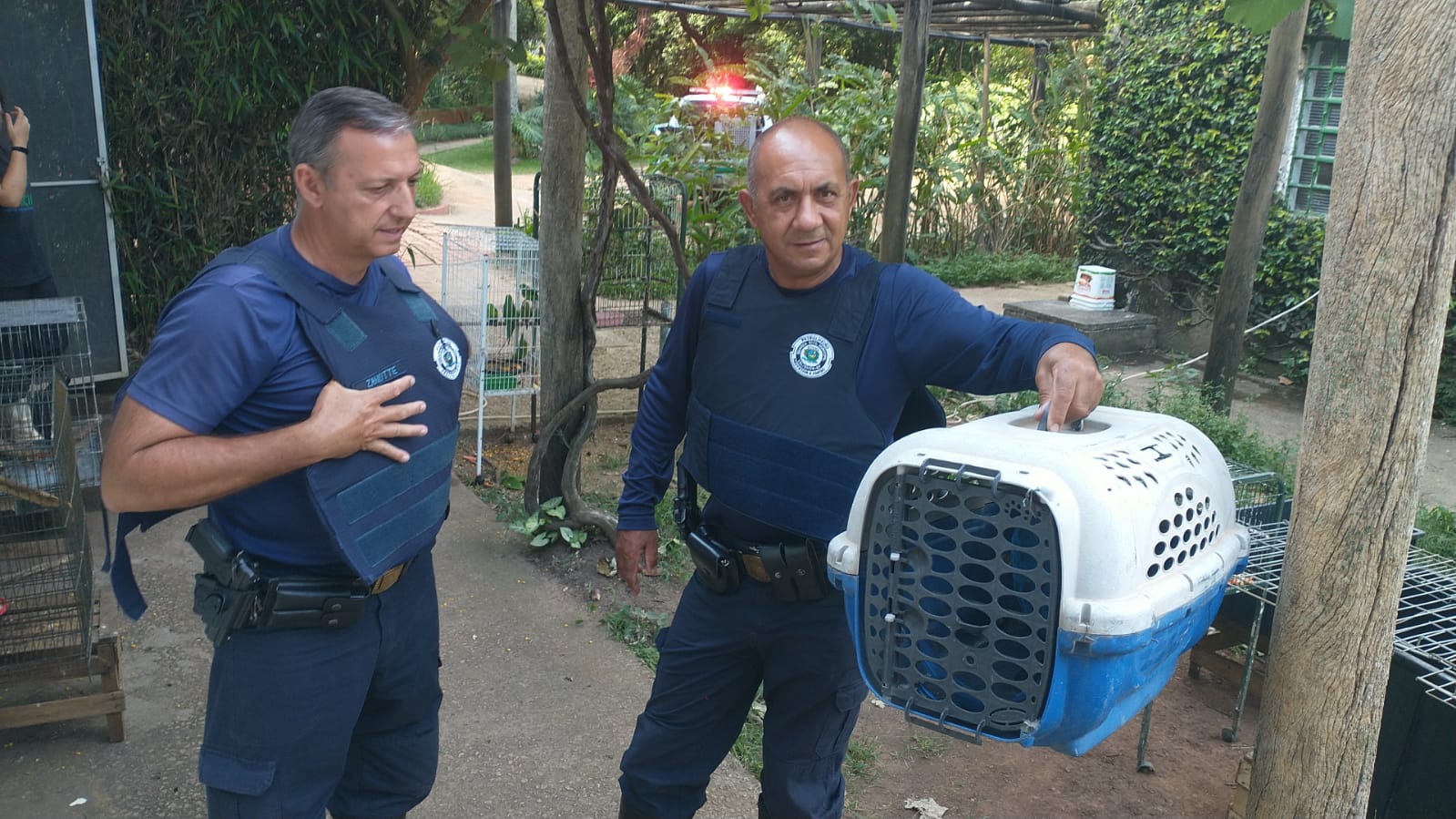 
(41162) – Arara-canindé.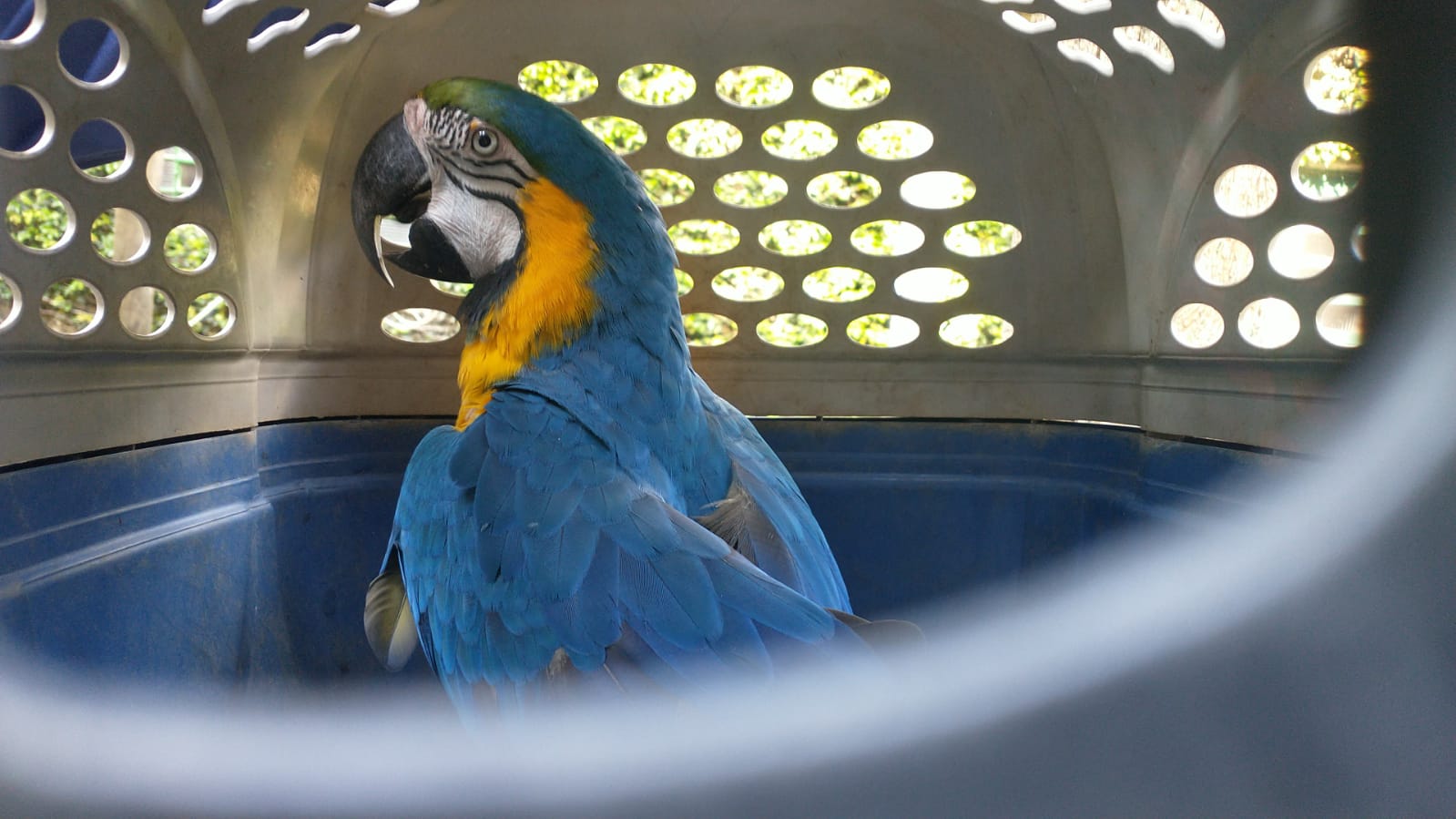 
(41235 e 41236) – Corujas-do-mato e (41237) Gambá, encontrado em estabelecimento, entregue pela Guarda Municipal de Valinhos no dia 25-11-22.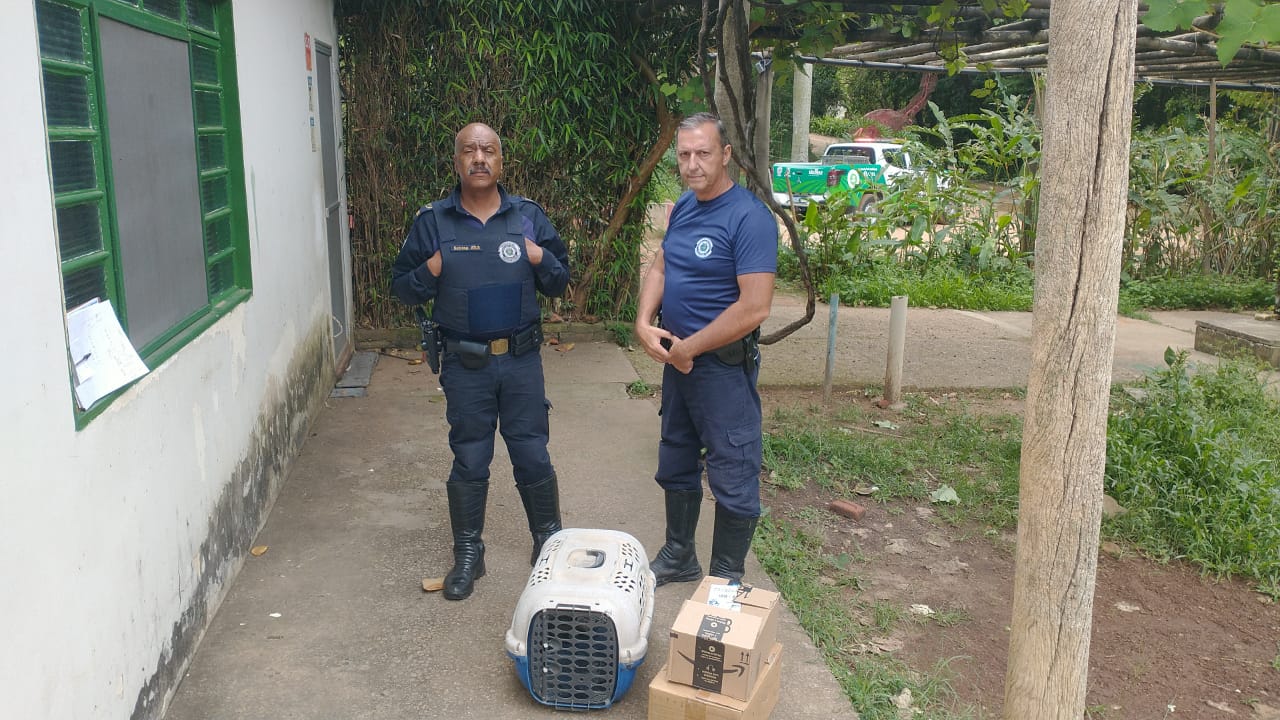 
(41235) – Coruja-do-mato.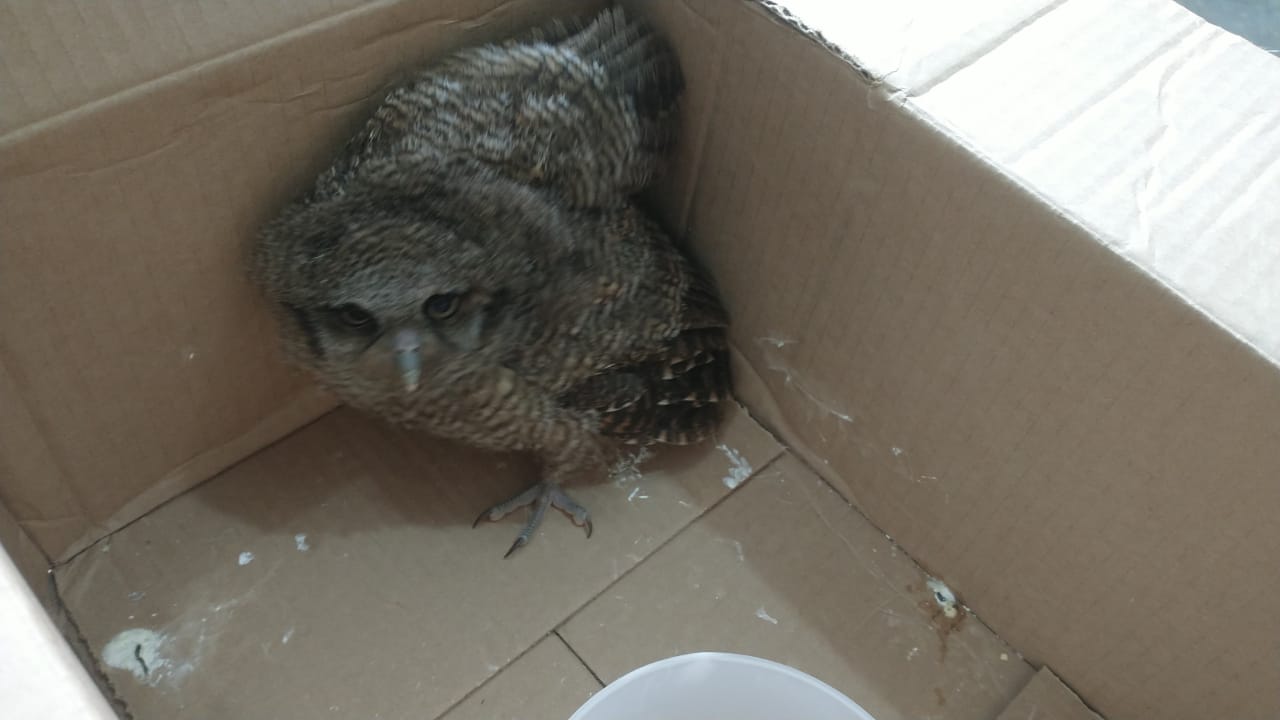 
(41236) – Coruja-do-mato.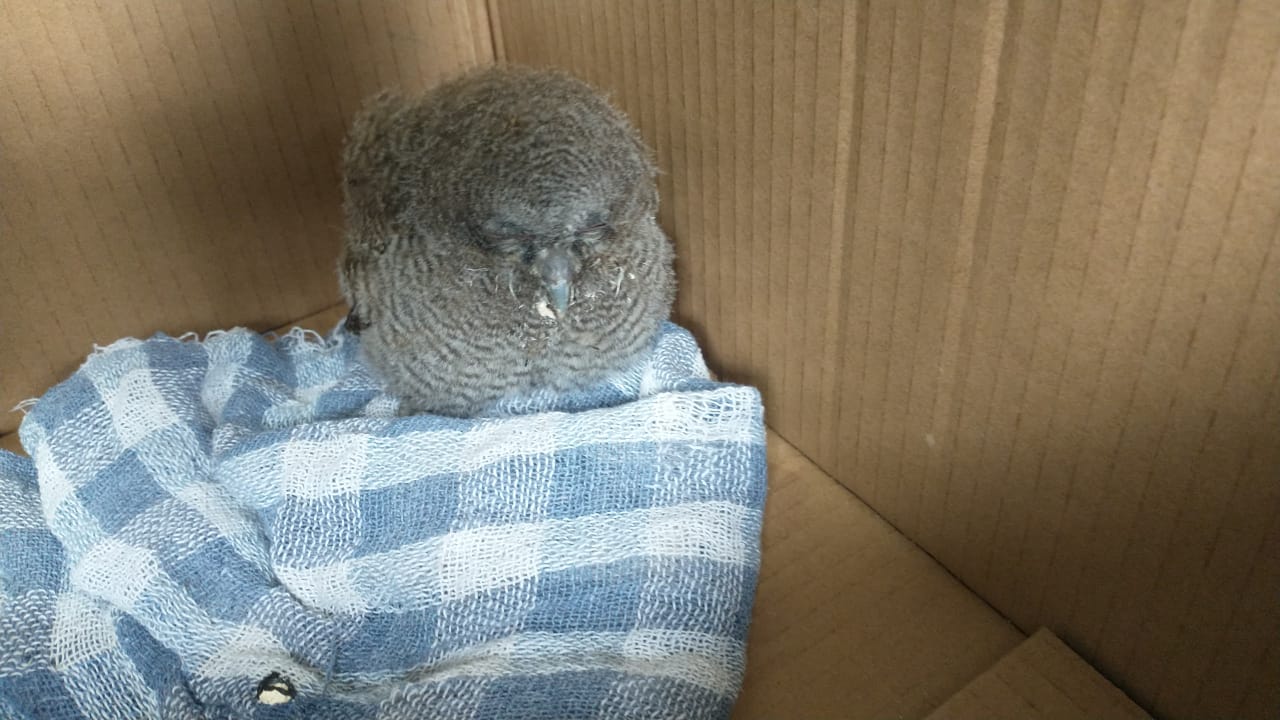 
(41237) - Gambá.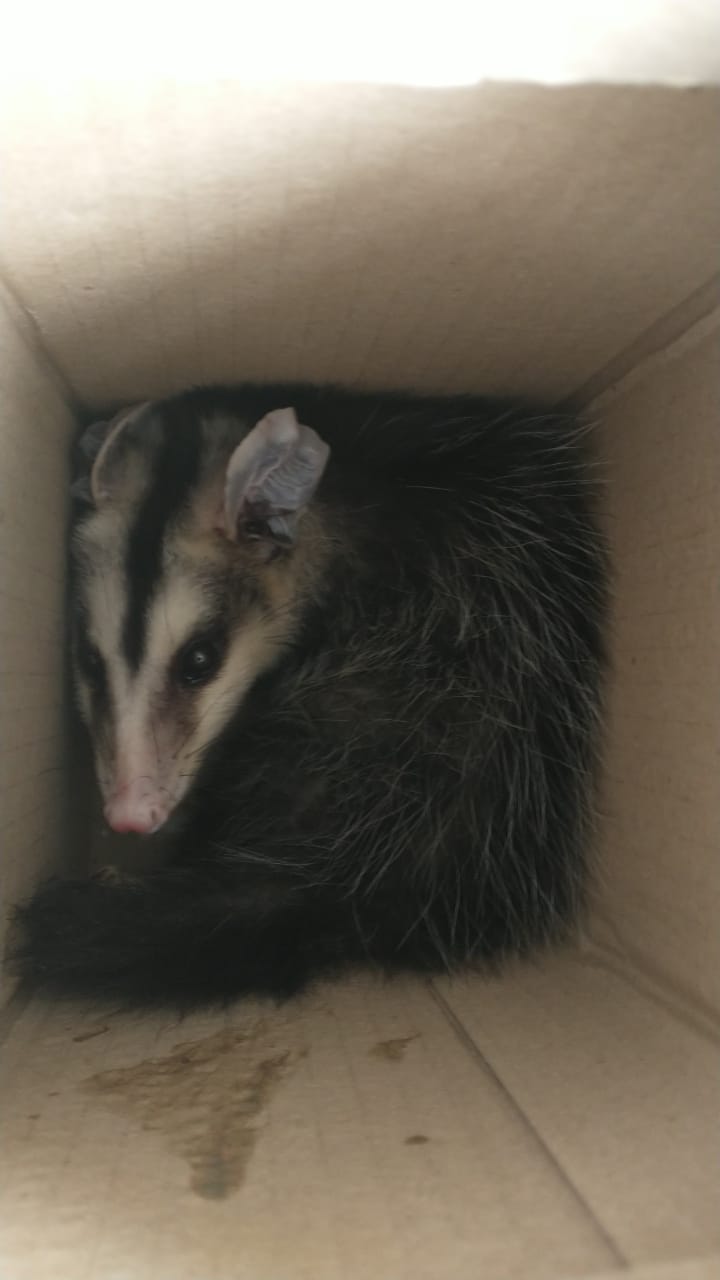 
(41264 e 41265) - Canários, (41266 ao 41271) Coleirinhos, (41272 e 41273) Tico-ticos, (41274) Bigodinho, apreendidos. (41275) Sagui, encontrado em delegacia. Todos entregues pela pela Guarda Municipal de Valinhos no dia 27-11-22.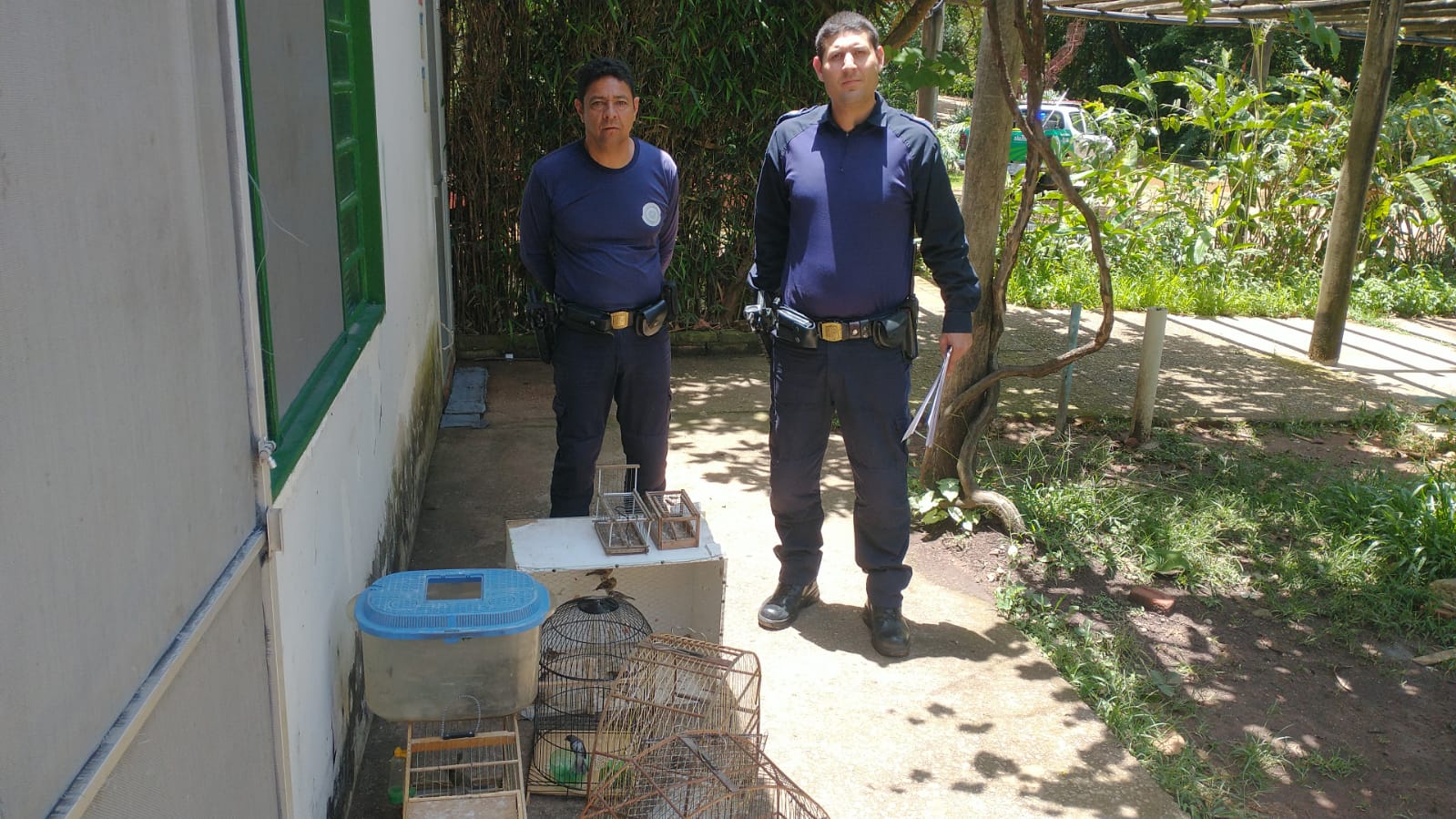 
(41274) Bigodinho.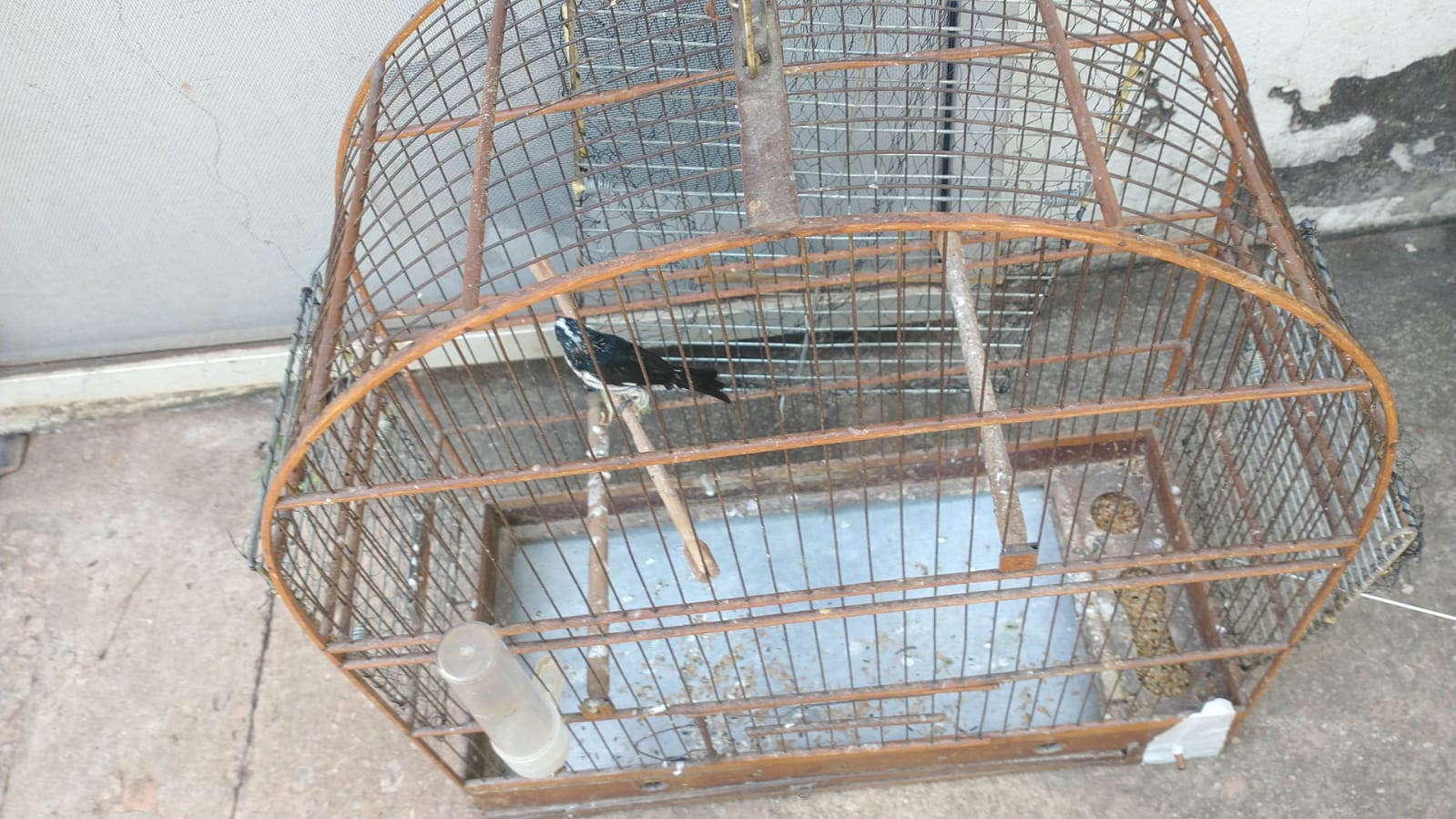 
(41272) – Tico-tico.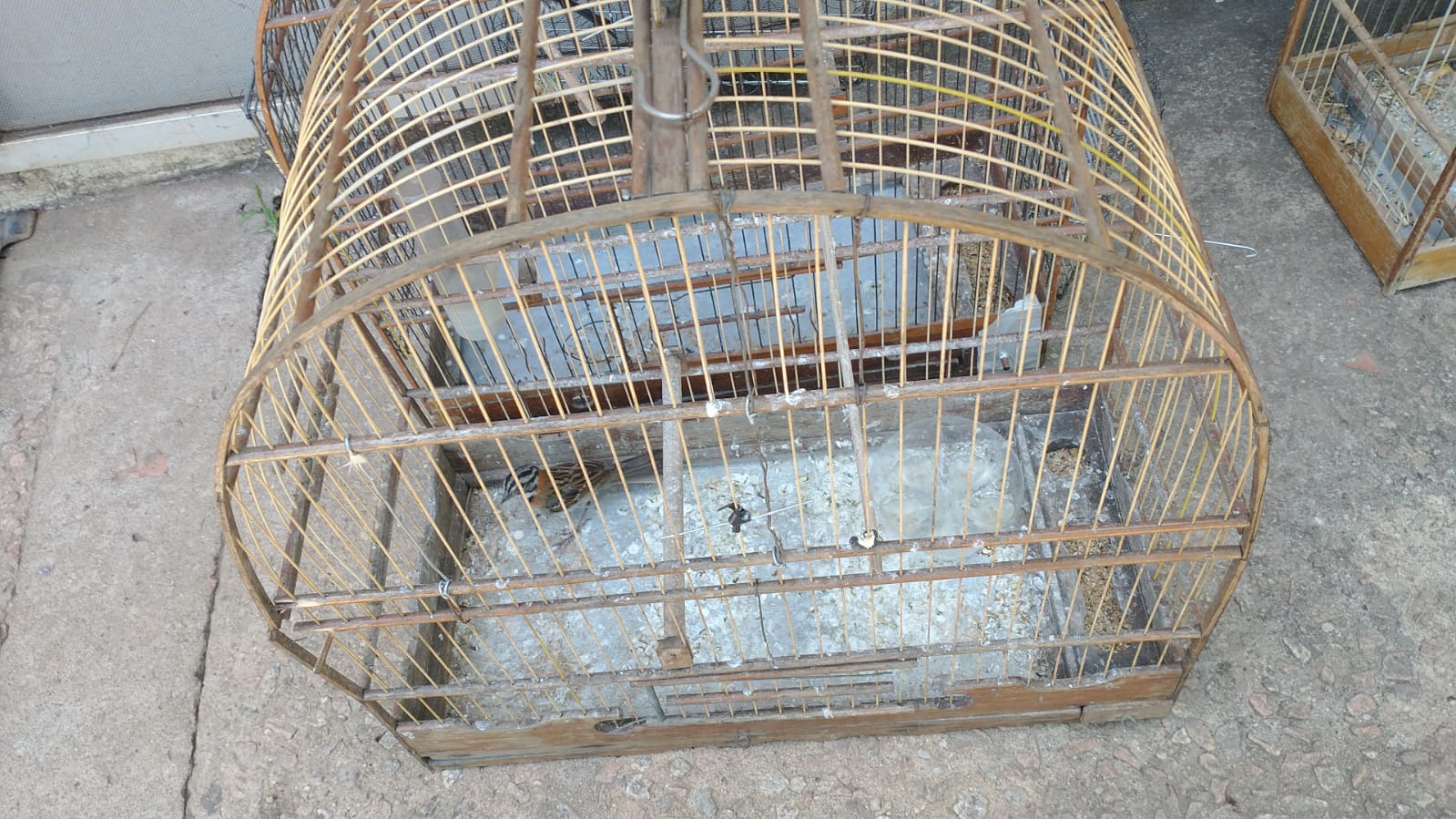 
(41264 e 41265) – Canários.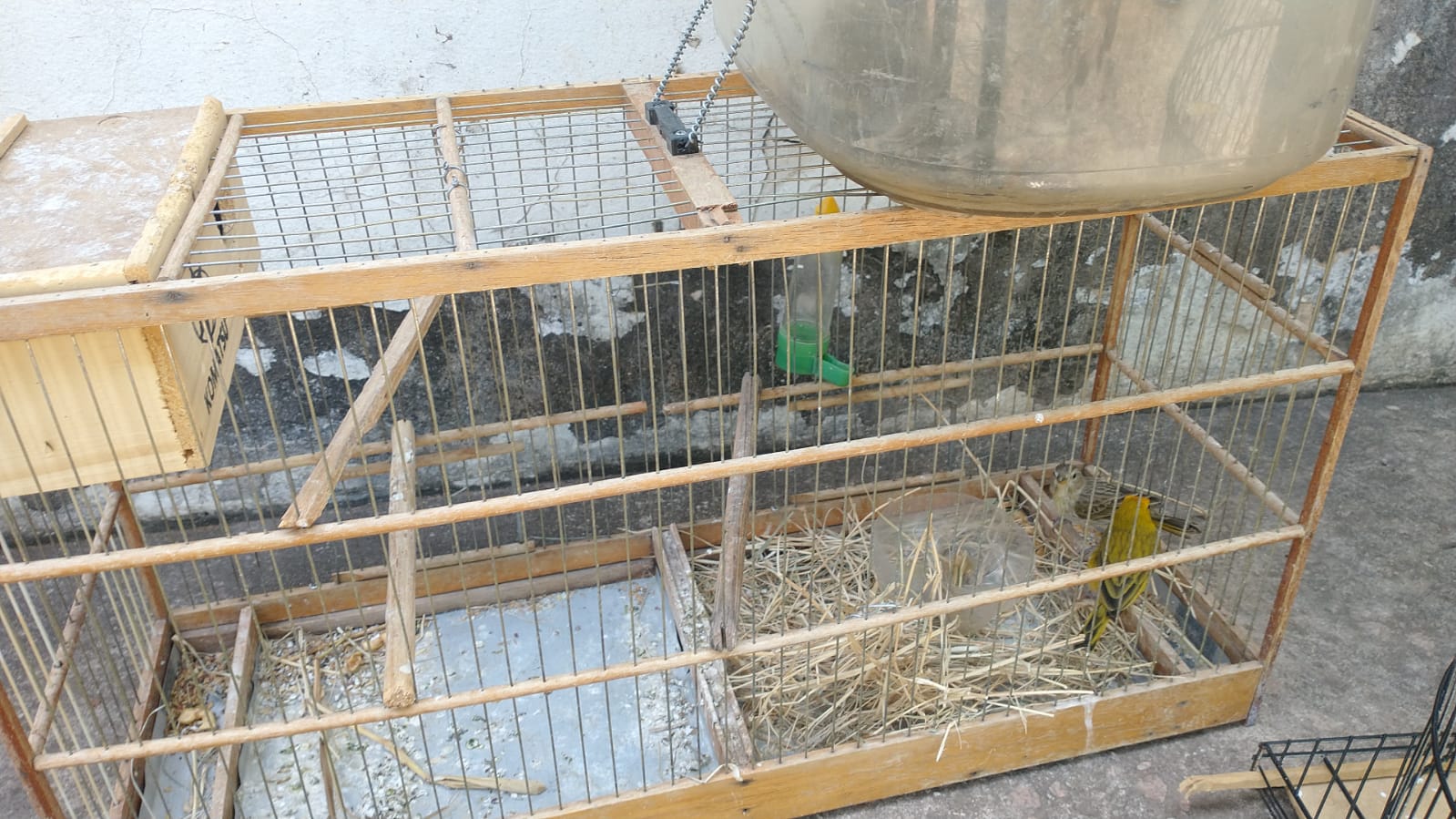 
(41273) – Tico-tico e (41266 ao 41269) Coleirinhos.

 
(41270 e 41271) – Coleirinhos.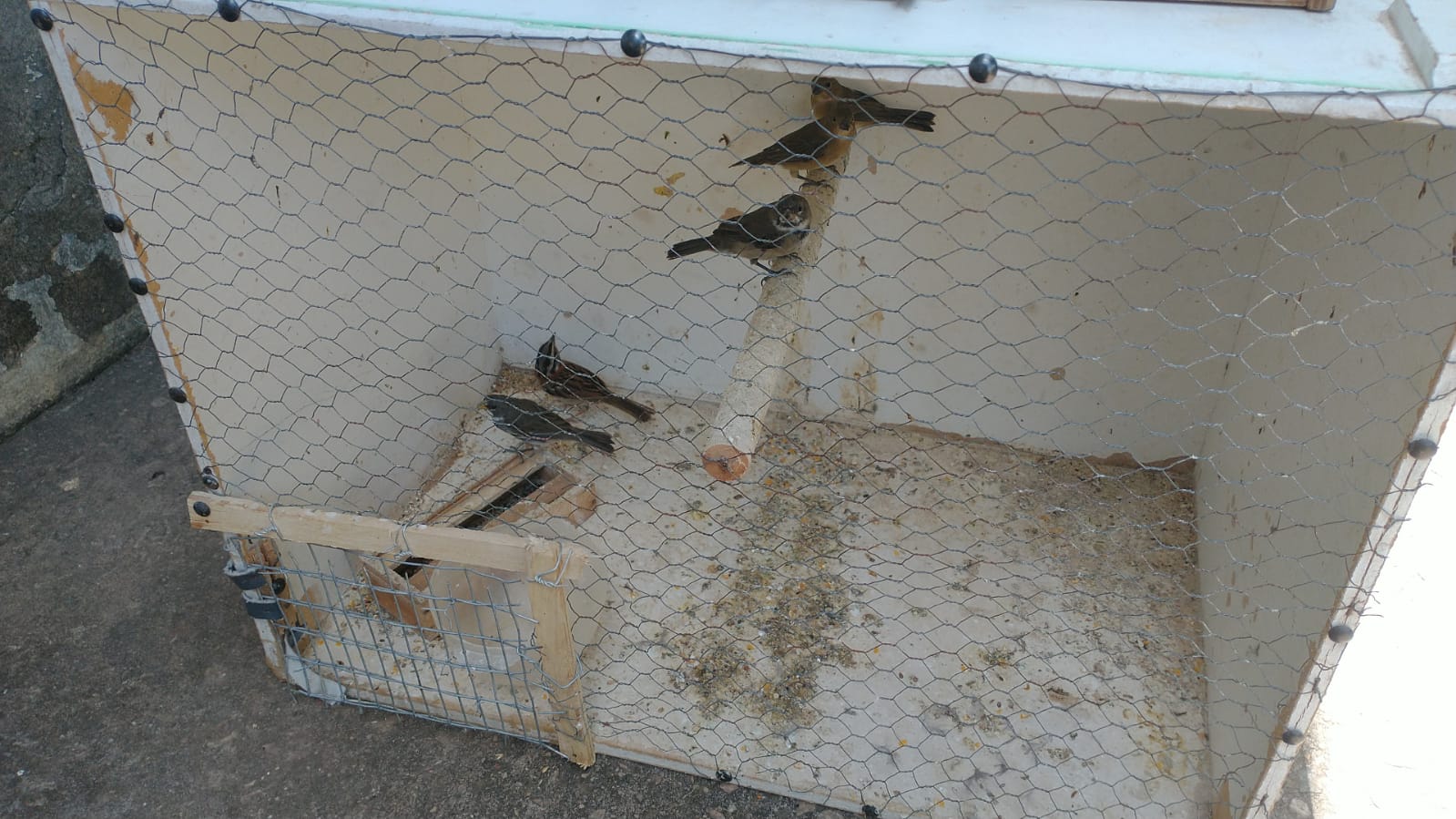 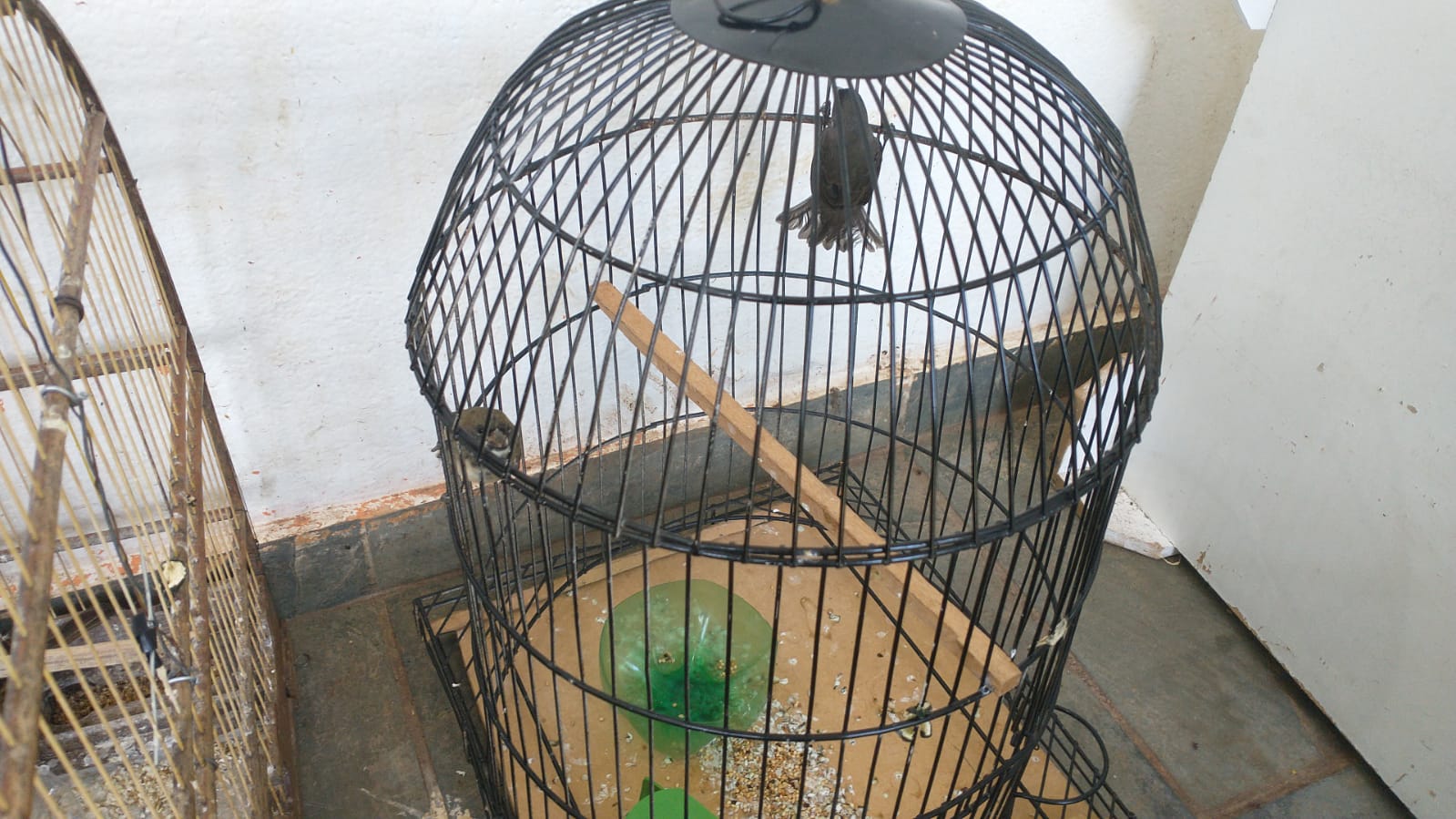 
(41275) Sagui.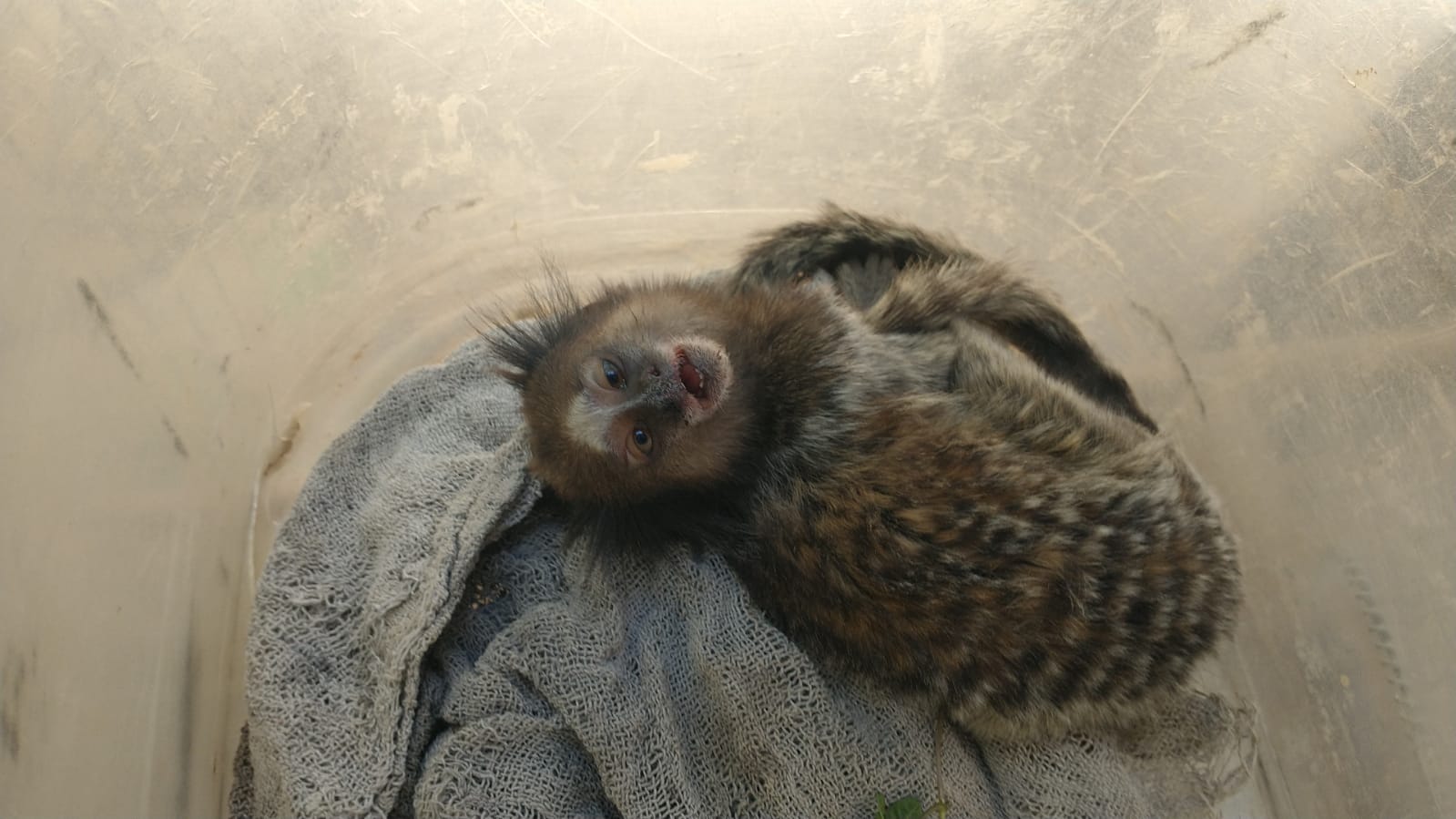 
(41401 ao 41403) – Andorinhão-do-temporal, caíram do ninho, entregues pela Guarda Municipal de Valinhos no dia 28-11-22.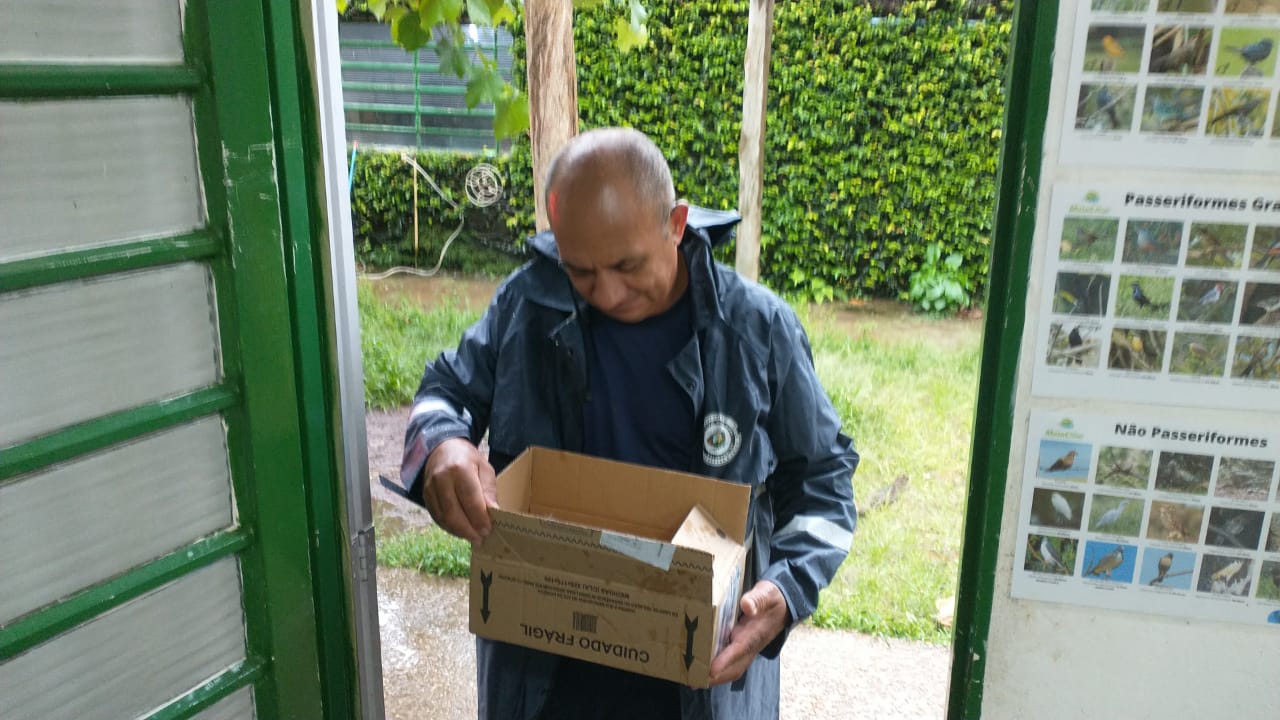 
(41401 ao 41403) – Andorinhão-do-temporal.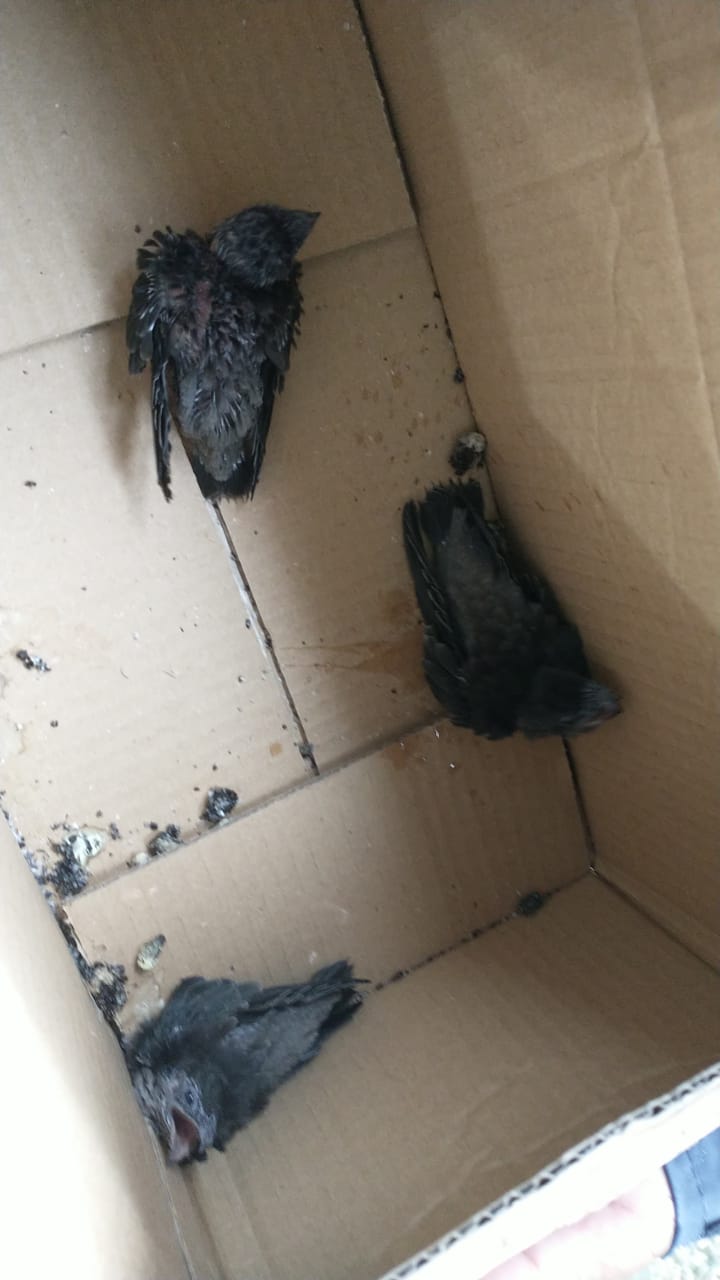 RGDATA DE ENTRADANOME POPULARNOME CIENTÍFICO4081801/11/2022JabutiChelonoidis4084303/11/2022GambáDidelphis sp4084403/11/2022GambáDidelphis sp4084503/11/2022GambáDidelphis sp4084603/11/2022GambáDidelphis sp4084703/11/2022GambáDidelphis sp4084803/11/2022GambáDidelphis sp4086803/11/2022SanhaçoThraupis palmarium4086903/11/2022Bem-te-viPitangus sulphratus4088704/11/2022Gambá-de-orelha-brancaDidelhpis albiventris4092205/11/2022CambacicaCoereba flaveola4093207/11/2022JacuPenelope obscura4093307/11/2022Bem-te-viPitangus sulphratus4094608/11/2022Bem-te-viPitangus sulphratus4094708/11/2022Corujinha-do-matoMegascops choliba4094808/11/2022Corujinha-do-matoMegascops choliba4102613/11/2022BigodinhoSporophila lineola4102713/11/2022Trinca-ferroSaltator similis4104715/11/2022CuricacaTheristicus caudatus4104815/11/2022CuricacaTheristicus caudatus4106416/11/2022CurióSporophila angolensis4106516/11/2022ColeirinhoSporophila caerulescens4106616/11/2022AzulãoCyanoloxia brissoni4109217/11/2022GambáDidelphis sp4110518/11/2022GambáDidelphis sp4112620/11/2022Periquitão-maracanãPsittacara leucophthalmus4112720/11/2022Canário-da-terraSicalis flaveola4112820/11/2022Canário-da-terraSicalis flaveola4112920/11/2022ColeirinhoSporophila caerulescens4113020/11/2022ColeirinhoSporophila caerulescens4113120/11/2022Coleirinho-guaçuSporophila nigricolllis4113620/11/2022Sanhaço-cinzentoThraupis sayaca4113720/11/2022Sanhaço-cinzentoThraupis sayaca4114321/11/2022JacuPenelope obscura 4116221/11/2022Arara-canindéAra ararauna4123525/11/2022Corujinha-o-matoMegascops choliba4123625/11/2022Corujinha-o-matoMegascops choliba4123725/11/2022GambáDidelphis sp4126427/11/2022Canário-da-terraSicalis flaveola4126527/11/2022Canário-da-terraSicalis flaveola4126627/11/2022ColeirinhoSporophila caerulensces4126727/11/2022ColeirinhoSporophila caerulensces4126827/11/2022ColeirinhoSporophila caerulensces4126927/11/2022ColeirinhoSporophila caerulensces4127027/11/2022ColeirinhoSporophila caerulensces4127127/11/2022ColeirinhoSporophila caerulensces4127227/11/2022Tico-ticoZonotrichia capensis4127327/11/2022Tico-ticoZonotrichia capensis4127427/11/2022BigodinhoSporophila linola4127527/11/2022Sagui4140128/11/2022Andorinhão-do-temporal4140228/11/2022Andorinhão-do-temporal4140328/11/2022Andorinhão-do-temporal4143330/11/2022AvoanteZenaida auriculataTOTAL: 53 ANIMAISTOTAL: 53 ANIMAISTOTAL: 53 ANIMAISTOTAL: 53 ANIMAISCLASSENº DE ANIMAIS%Mamíferos1120,75%Aves4177,35%Répteis11,9%RGDATA DE ENTRADANOME POPULARNOME CIENTÍFICODESTINODATA DE SAÍDA3727024/02/2022Ouriço-pigmeuAtelerix albiventrisOBITO09/11/20223777717/03/2022Sanhaço-cinzentoThraupis sayacaOBITO13/11/20223859405/05/2022Trinca-ferroSaltator similisOBITO09/11/20224041812/10/2022GambáDidelphis sp.OBITO 04/11/20224047516/10/2022SabiáTurdus leocomelasOBITO24/11/20224050917/10/2022GambáDidelphis sp.OBITO 04/11/20224052318/10/2022Gambá-de-orelha-brancaDidelphis albiventrisOBITO 01/11/20224058220/10/2022GambáDidelphis spOBITO 04/11/20224058320/10/2022GambáDidelphis spOBITO04/11/20224084303/11/2022GambáDidelphis spOBITO 04/11/20224084403/11/2022GambáDidelphis spOBITO 04/11/20224084503/11/2022GambáDidelphis spOBITO 04/11/20224084603/11/2022GambáDidelphis spOBITO 04/11/20224084703/11/2022GambáDidelphis spOBITO 04/11/20224084803/11/2022GambáDidelphis spOBITO 04/11/20224086803/11/2022SanhaçoThraupis palmariumOBITO06/11/20224086903/11/2022Bem-te-viPitangus sulphratusOBITO 03/11/20224088704/11/2022Gambá-de-orelha-brancaDidelhpis albiventrisOBITO 04/11/20224093207/11/2022JacuPenelope obscuraOBITO07/11/20224093307/11/2022Bem-te-viPitangus sulphratusOBITO07/11/20224094608/11/2022Bem-te-viPitangus sulphratusOBITO08/11/20224102613/11/2022BigodinhoSporophila lineolaOBITO14/11/20224102713/11/2022Trinca-ferroSaltator similisOBITO26/11/20224106416/11/2022CurióSporophila angolensisOBITO17/11/20224113620/11/2022Sanhaço-cinzentoThraupis sayacaOBITO20/11/20224113720/11/2022Sanhaço-cinzentoThraupis sayacaOBITO20/11/20224114321/11/2022JacuPenelope obscura OBITO21/11/20224123625/11/2022Corujinha-o-matoMegascops cholibaOBITO26/11/20224126827/11/2022ColeirinhoSporophila caerulenscesOBITO28/11/20224127027/11/2022ColeirinhoSporophila caerulenscesOBITO28/11/20224127127/11/2022ColeirinhoSporophila caerulenscesOBITO28/11/2022TOTAL: 30 ANIMAISTOTAL: 30 ANIMAISTOTAL: 30 ANIMAISTOTAL: 30 ANIMAISTOTAL: 30 ANIMAISTOTAL: 30 ANIMAISRGDATA DE ENTRADANOME POPULARNOME CIENTÍFICODESTINODATA DE SAÍDALOCAL SOLTURA3896529/06/2022Gambá-de-orelha-brancaDidelphis albiventrisSOLTURA24/11/2022VALINHOS3992128/09/2022Gambá-de-orelha-brancaDidelphis albiventrisSOLTURA24/11/2022VALINHOS4034510/10/2022Gambá-de-orelha-brancaDidelphis albiventrisSOLTURA24/11/2022VALINHOS4052218/10/2022Gambá-de-orelha-brancaDidelphis albiventrisSOLTURA24/11/2022VALINHOS4057820/10/2022GambáDidelphis spSOLTURA24/11/2022VALINHOS4057920/10/2022GambáDidelphis spSOLTURA24/11/2022VALINHOS4058020/10/2022GambáDidelphis spSOLTURA24/11/2022VALINHOS4058120/10/2022GambáDidelphis spSOLTURA24/11/2022VALINHOS4104715/11/2022CuricacaTheristicus caudatusSOLTURA24/11/2022VALINHOS4104815/11/2022CuricacaTheristicus caudatusSOLTURA24/11/2022VALINHOSTOTAL: 10 ANIMAISTOTAL: 10 ANIMAISTOTAL: 10 ANIMAISTOTAL: 10 ANIMAISTOTAL: 10 ANIMAISTOTAL: 10 ANIMAISTOTAL: 10 ANIMAISRGDATA DE ENTRADANOME POPULARNOME CIENTÍFICO3642610/01/2022Gambá-de-orelha-brancaDidelphis albiventris3642710/01/2022MaitacaPionus sp.3643210/01/2022Trinca-ferroSaltator similis3643310/01/2022Trinca-ferroSaltator similis3643410/01/2022Trinca-ferroSaltator similis3643510/01/2022Trinca-ferroSaltator similis3643610/01/2022Trinca-ferroSaltator similis3643710/01/2022Trinca-ferroSaltator similis3643810/01/2022Trinca-ferroSaltator similis3643910/01/2022Trinca-ferroSaltator similis3644010/01/2022Trinca-ferroSaltator similis3644110/01/2022Trinca-ferroSaltator similis3644210/01/2022Trinca-ferroSaltator similis3644310/01/2022Trinca-ferroSaltator similis3644410/01/2022Trinca-ferroSaltator similis3644510/01/2022Trinca-ferroSaltator similis3644610/01/2022Trinca-ferroSaltator similis3644710/01/2022Trinca-ferroSaltator similis3644810/01/2022Trinca-ferroSaltator similis3644910/01/2022Trinca-ferroSaltator similis3645110/01/2022Trinca-ferroSaltator similis3645210/01/2022Trinca-ferroSaltator similis3645410/01/2022AzulãoCyanocompsa brissonii3645510/01/2022Papa-capimSporophila nigricollis3669012/01/2022Quiri-quiriFalco sparverius3689305/02/2022Periquitão-maracanãPsittacara leucophthalmus3689405/02/2022Periquitão-maracanãPsittacara leucophthalmus3698709/02/2022Periquitão-maracanãPsittacara leucophthalmus3711316/02/2022Periquitão-maracanãPsittacara leucophthalmus3711416/02/2022Periquitão-maracanãPsittacara leucophthalmus3711516/02/2022Periquitão-maracanãPsittacara leucophthalmus3711616/02/2022Periquitão-maracanãPsittacara leucophthalmus3711716/02/2022Periquitão-maracanãPsittacara leucophthalmus3726924/02/2022Ouriço-pigmeuAtelerix albiventris3729425/02/2022Periquitão-maracanãPsittacara leucophthalmus3732526/02/2022Periquitão-maracanãPsittacara leucophthalmus3767412/03/2022Jabuti-pirangaChelonoidis carbonaria3769714/03/2022Periquitão-maracanãPsittacara leucophthalmus3771314/03/2022PintassilgoSpinus magellanicus3771514/03/2022Papa-capimSporophila nigricollis3777117/03/2022Periquitão-maracanãPsittacara leucophthalmus3779419/03/2022Tatu-galinhaDasypus novemcinctus3786326/03/2022Sagui-de-tufo-pretoCallithrix penicillata3789629/03/2022Periquitão-maracanãPsittacara leucophthalmus3795907/04/2022gambáDidelphis sp. 3797308/04/2022Sagui-de-tufo-pretoCallithrix penicillata3850626/04/2022Mocho-orelhudoBubo virginianus3858005/05/2022ColeirinhoSporophila caerulescens3858705/05/2022ColeirinhoSporophila caerulescens3859005/05/2022Trinca-ferroSaltator similis3859105/05/2022Trinca-ferroSaltator similis3859205/05/2022PintassilgoSpinus magellanicus3859305/05/2022Trinca-ferroSaltator similis3859505/05/2022Trinca-ferroSaltator similis3859605/05/2022Canário-da-terraSicalis flaveola3859705/05/2022Canário-da-terraSicalis flaveola3859805/05/2022Canário-da-terraSicalis flaveola3876425/05/2022Periquitão-maracanãPsittacara leucophthalmus3904210/07/2022Jabuti-pirangaChelonoidis carbonaria3907919/07/2022Periquitão-maracanãPsittacara leucophthalmus3911024/07/2022ColeirinhoSporophila caerulences3913726/07/2022Canário-da-terraSicalis flaveola3915830/07/2022Sagui-de-tufo-pretoCallithrix penicillata3920405/08/2022Papagaio-verdadeiroAmazona aestiva3942808/09/2022Periquitão-maracanãPsittacara leucophthalmus3944708/09/2022Urubu-de-cabeça-pretaCoragyps atratus3944808/09/2022Urubu-de-cabeça-pretaCoragyps atratus3963515/09/2022Arara-canindéAra ararauna4004303/10/2022GambáDidelphis sp4004403/10/2022GambáDidelphis so4004503/10/2022GambáDidelphis so4004603/10/2022GambáDidelphis so4004703/10/2022GambáDidelphis so4010004/10/2022Gambá-de-orelha-brancaDidelphis albiventris4012605/10/2022Papagaio-galegoAlipiopsitta xanthops4025108/10/2022Gambá-de-orelha-brancaDidelphis albiventris4025208/10/2022Gambá-de-orelha-brancaDidelphis albiventris4025308/10/2022Gambá-de-orelha-brancaDidelphis albiventris4025408/10/2022Gambá-de-orelha-brancaDidelphis albiventris4025508/10/2022Gambá-de-orelha-brancaDidelphis albiventris4031809/10/2022ColeirinhoSporophila caerulescens4031909/10/2022ColeirinhoSporophila caerulescens4032009/10/2022ColeirinhoSporophila caerulescens4032109/10/2022ColeirinhoSporophila caerulescens4032209/10/2022ColeirinhoSporophila caerulescens4032309/10/2022ColeirinhoSporophila caerulescens4032409/10/2022ColeirinhoSporophila caerulescens4032509/10/2022ColeirinhoSporophila caerulescens4034610/10/2022Coruja-domatoMegascops choliba4047316/10/2022Pássaro-pretoGnorimopsar chopi4047416/10/2022Tico-ticoZonotrichia capensis4047616/10/2022SabiáTurdus leocomelas4052418/10/2022Asa-brancaPatagioenas picazuro4052518/10/2022Ouriço-cacheiroSphiggurus vilosus4057620/10/2022GambáDidelphis sp.4059521/10/2022Corujinha-do-matoMegascops choliba4063923/10/2022Corujinha-do-matoMegascops choliba4075528/10/2022Canário-da-terraSicalis flaveola4076228/10/2022Passeriforme não identificado- 4077429/10/2022Sagui-de-tufo-pretoCallithrix penicillata4078731/10/2022GambáDidelphis sp4079131/10/2022Coruja-buraqueiraAthene cunicularia4079231/10/2022Periquitão-maracanãPsittacara leucophthalmus4081801/11/2022JabutiChelonoidis4092205/11/2022CambacicaCoereba flaveola4094708/11/2022Corujinha-do-matoMegascops choliba4094808/11/2022Corujinha-do-matoMegascops choliba4106516/11/2022ColeirinhoSporophila caerulescens4106616/11/2022AzulãoCyanoloxia brissoni4109217/11/2022GambáDidelphis sp4110518/11/2022GambáDidelphis sp4112620/11/2022Periquitão-maracanãPsittacara leucophthalmus4112720/11/2022Canário-da-terraSicalis flaveola4112820/11/2022Canário-da-terraSicalis flaveola4112920/11/2022ColeirinhoSporophila caerulescens4113020/11/2022ColeirinhoSporophila caerulescens4113120/11/2022Coleirinho-guaçuSporophila nigricolllis4116221/11/2022Arara-canindéAra ararauna4123525/11/2022Corujinha-o-matoMegascops choliba4123725/11/2022GambáDidelphis sp4126427/11/2022Canário-da-terraSicalis flaveola4126527/11/2022Canário-da-terraSicalis flaveola4126627/11/2022ColeirinhoSporophila caerulensces4126727/11/2022ColeirinhoSporophila caerulensces4126927/11/2022ColeirinhoSporophila caerulensces4127227/11/2022Tico-ticoZonotrichia capensis4127327/11/2022Tico-ticoZonotrichia capensis4127427/11/2022BigodinhoSporophila linola4127527/11/2022Sagui4140128/11/2022Andorinhão-do-temporal4140228/11/2022Andorinhão-do-temporal4140328/11/2022Andorinhão-do-temporal4143330/11/2022AvoanteZenaida auriculataTOTAL: 132TOTAL: 132TOTAL: 132TOTAL: 132